ФОТОТАБЛИЦАк акту о результатах контроля за соблюдением концессионером условий концессионного соглашения № 3 от 14.01.2020 в отношении объектов теплоснабжения от 24.03.2023Котельная в с.Средняя Агинка (точка подачи)Красноярский край, Саянский район, с. Средняя Агинка, ул. Советская, зд.41, пом.1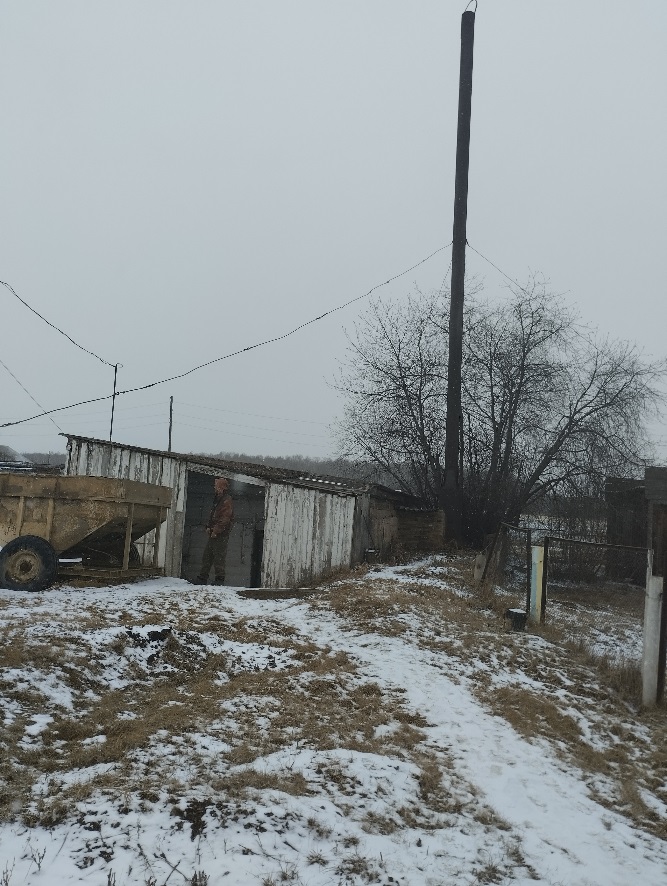 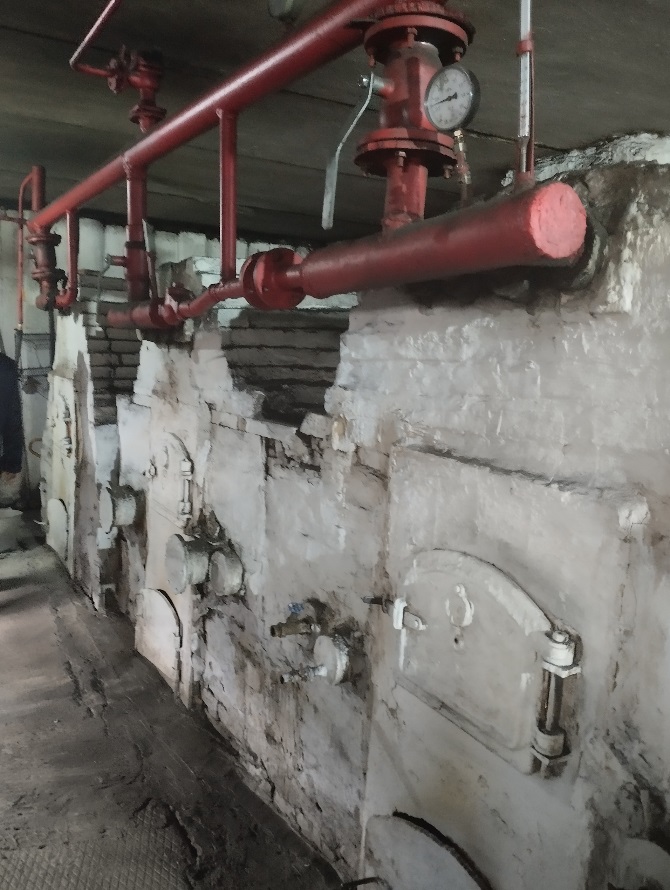 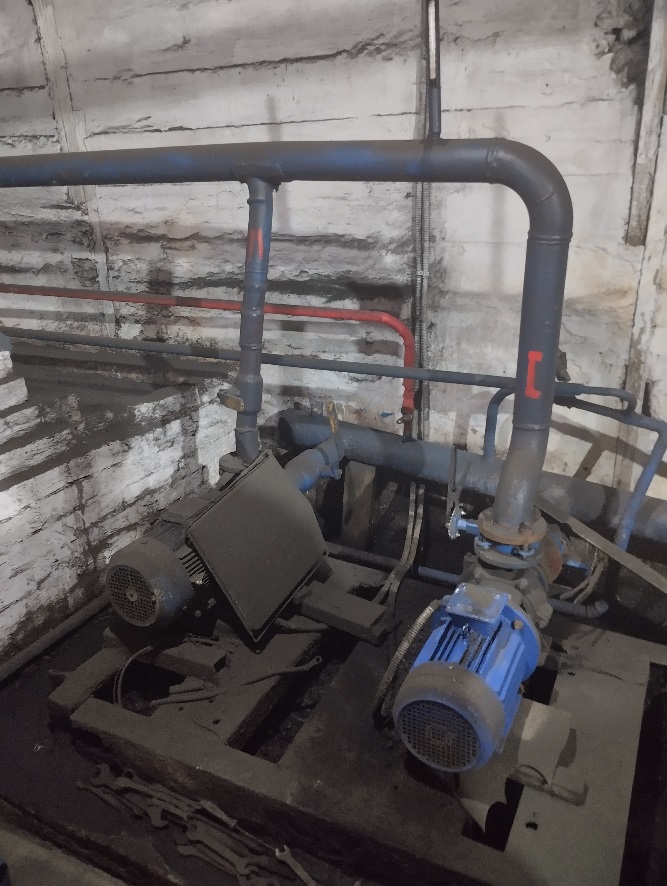 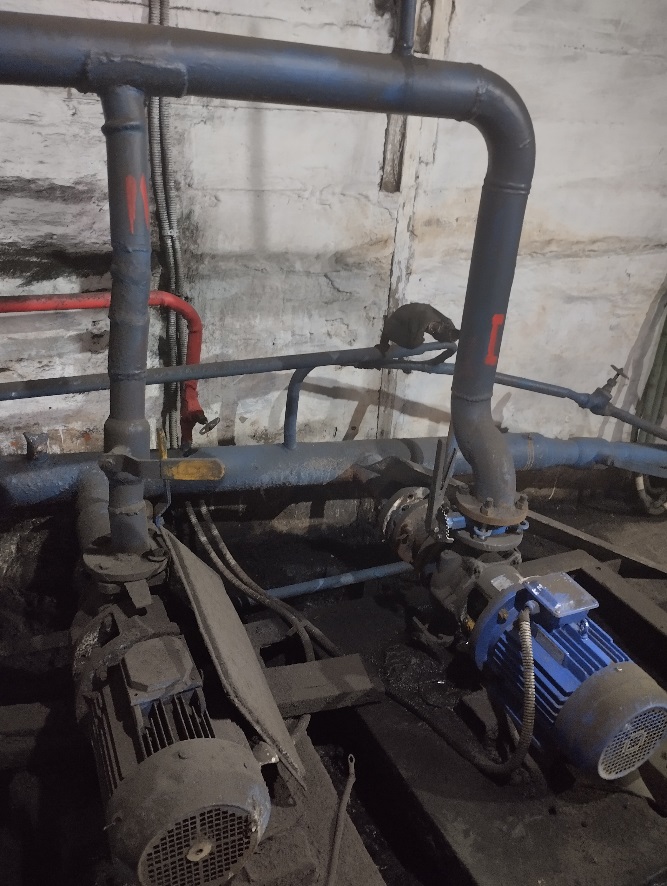 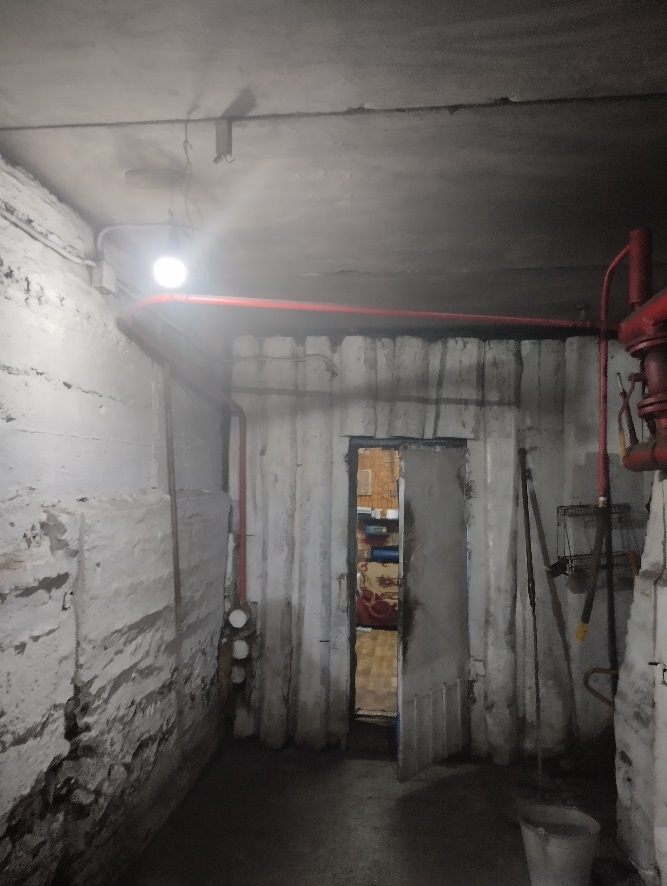 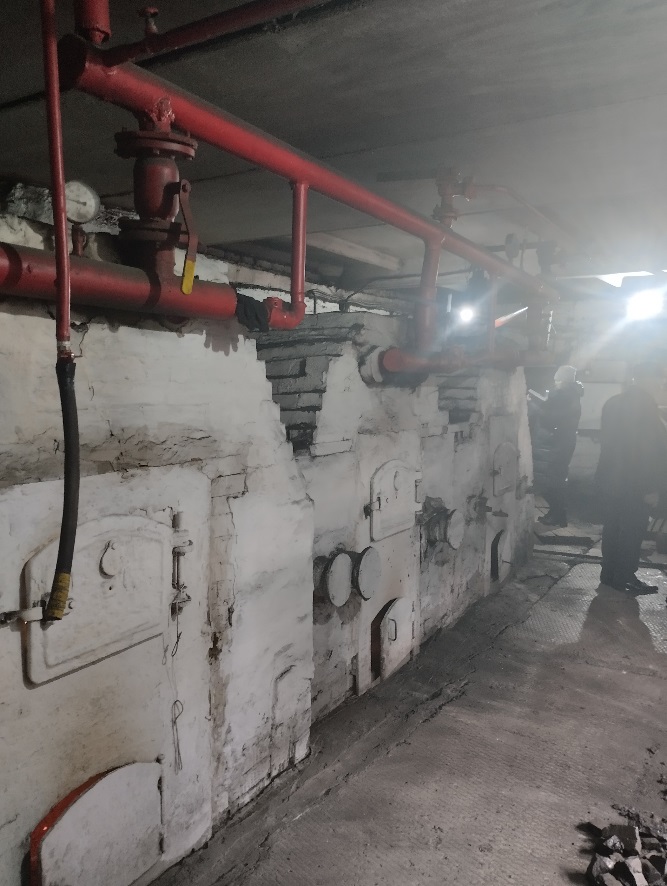 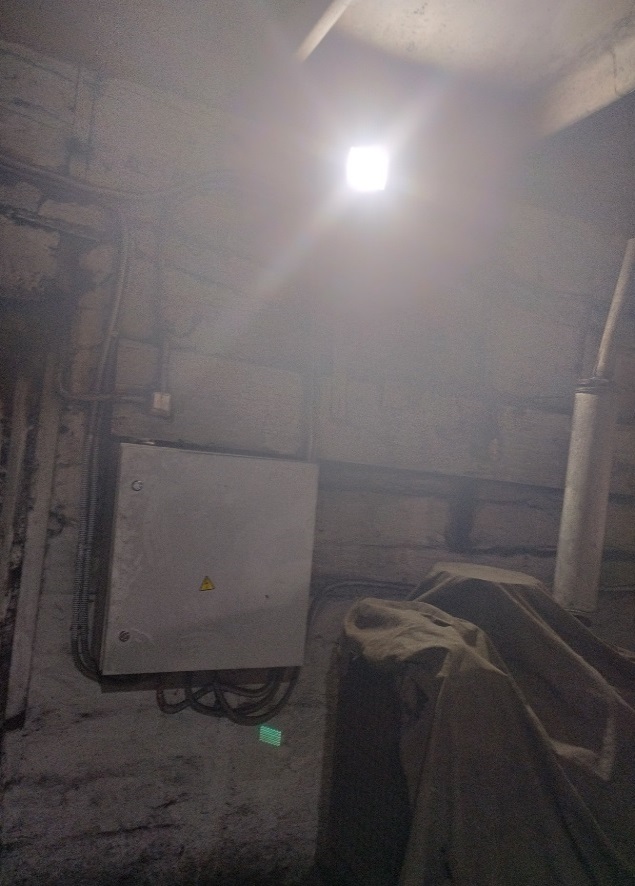 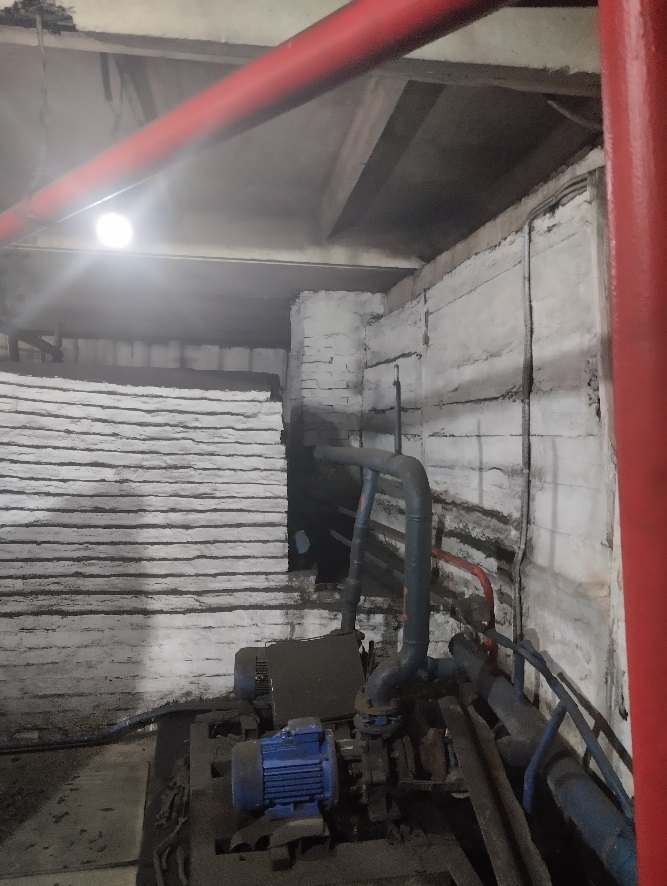 Котельная в с. Кулижниково (точка подачи)Красноярский край, Саянский район, с. Кулижниково, ул. Советская, 32Б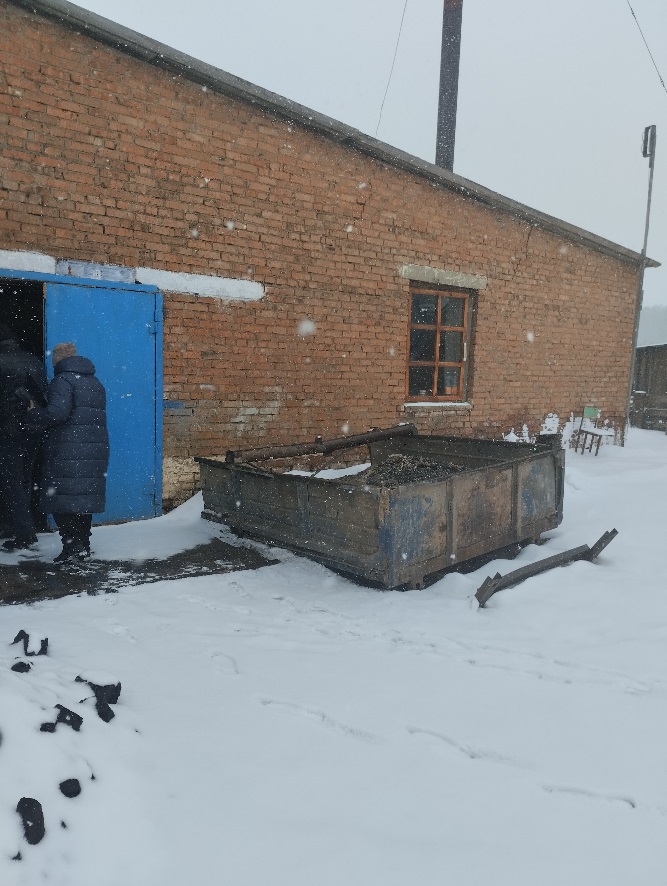 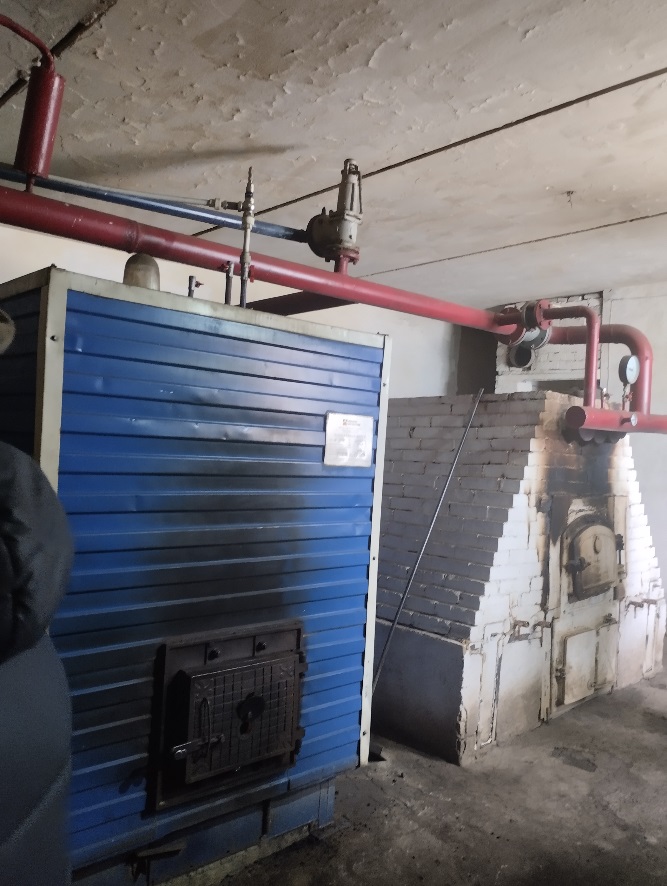 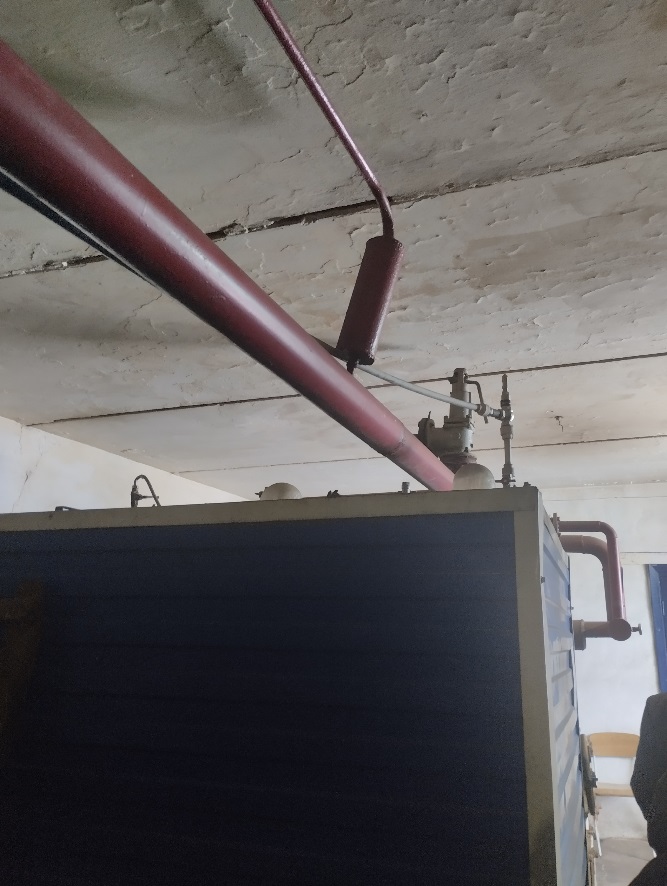 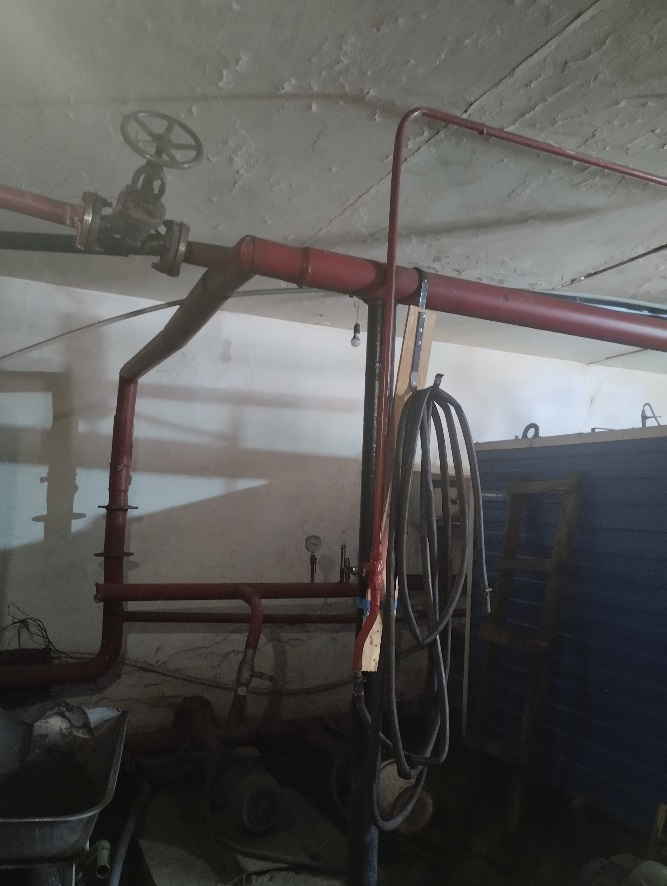 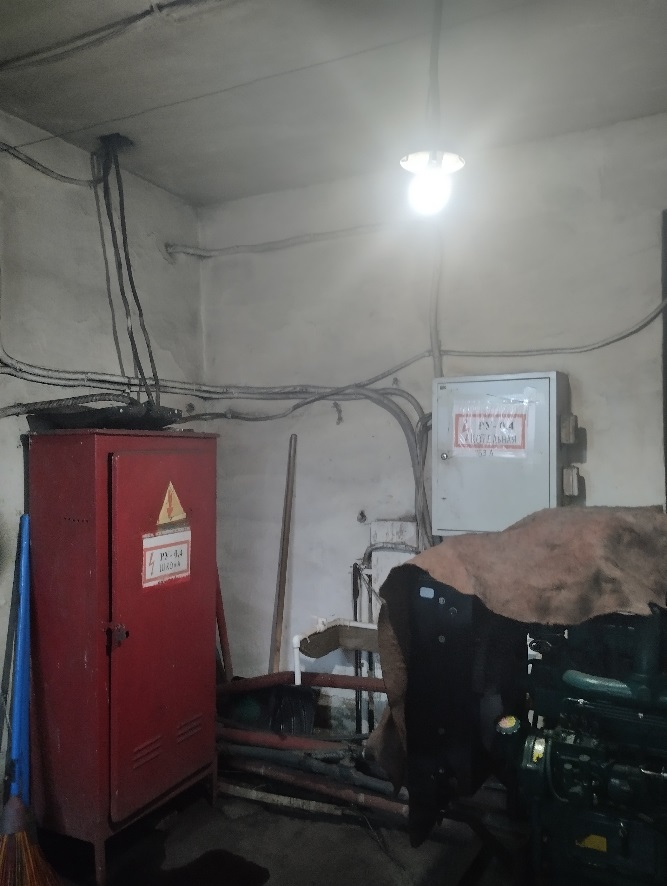 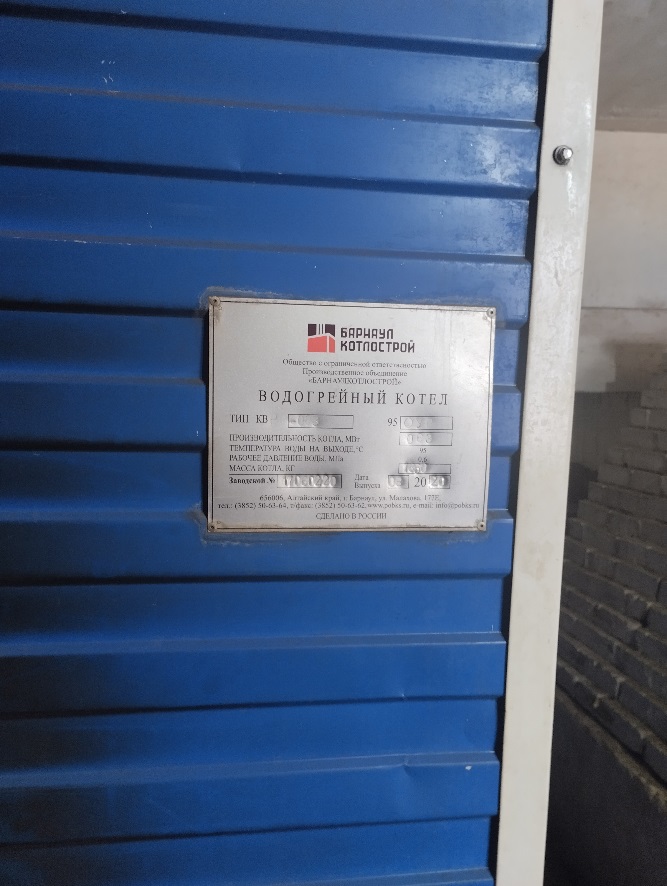 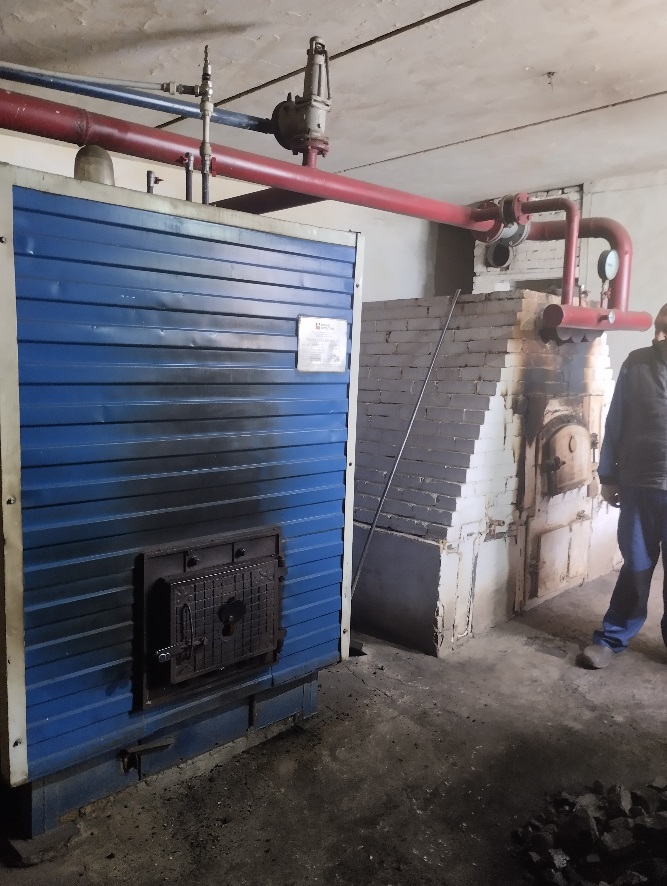 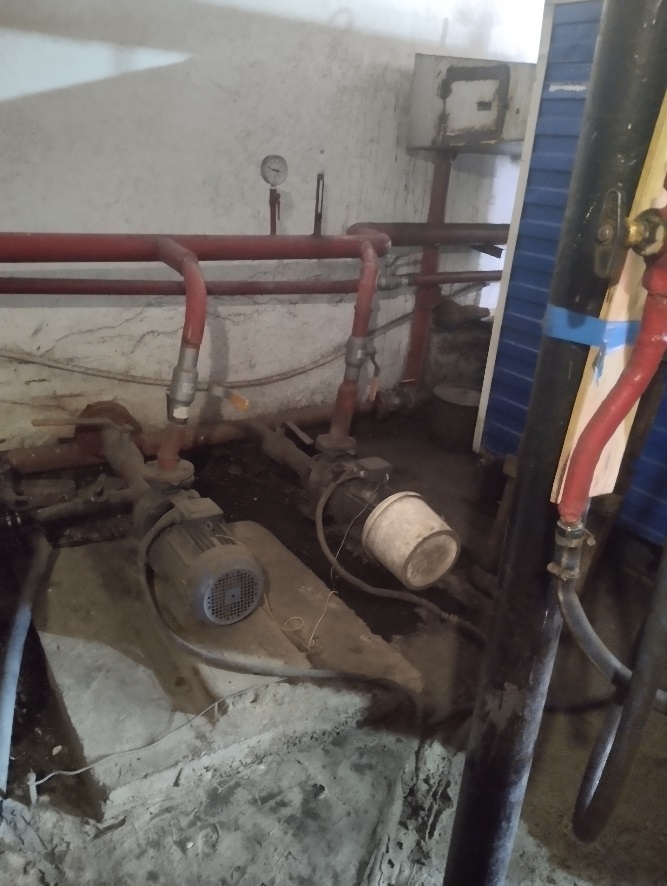 Котельная в с. Большой Арбай (точка подачи)Красноярский край, Саянский район, с. Большой Арбай, ул. Кооперативная, д.44А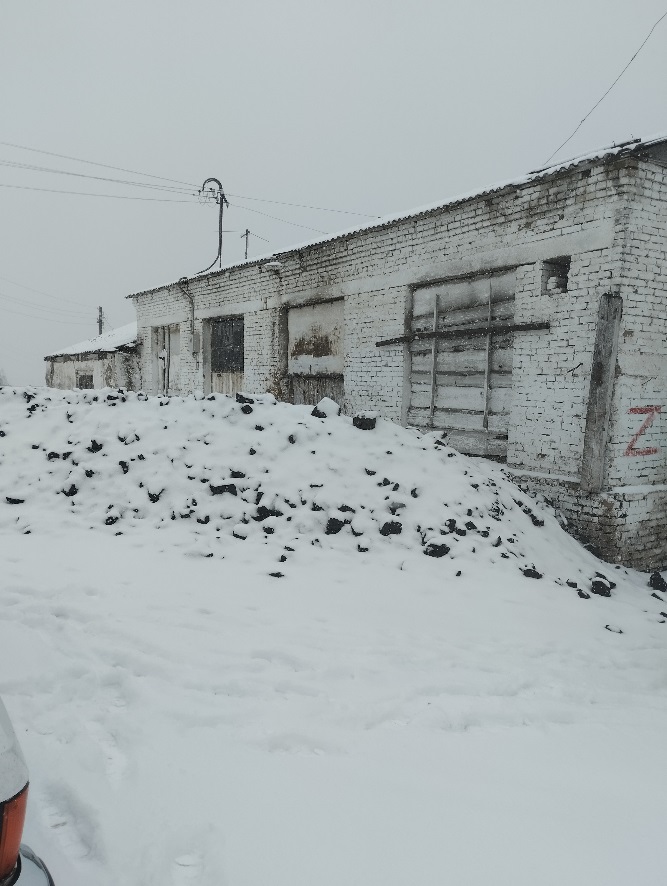 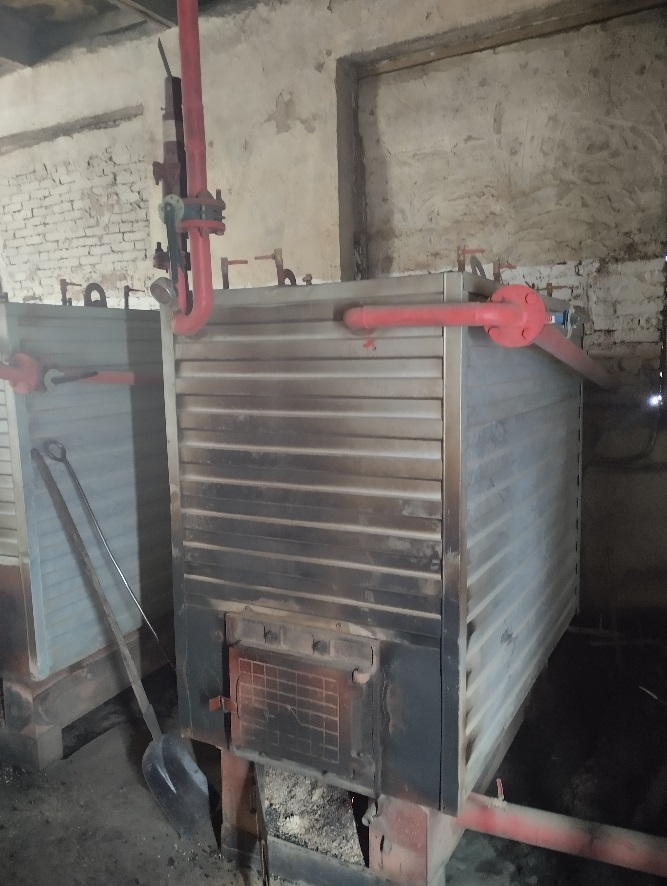 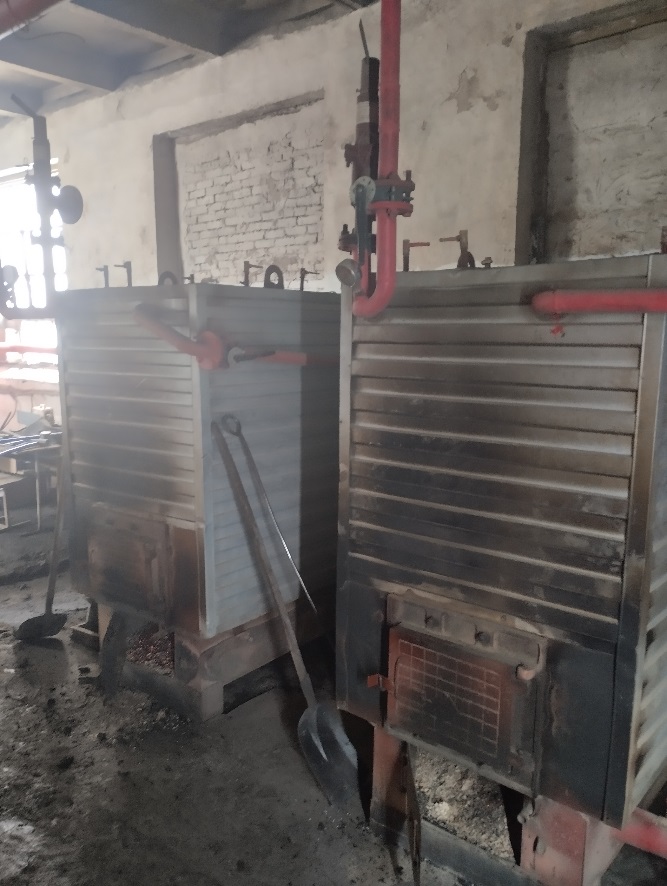 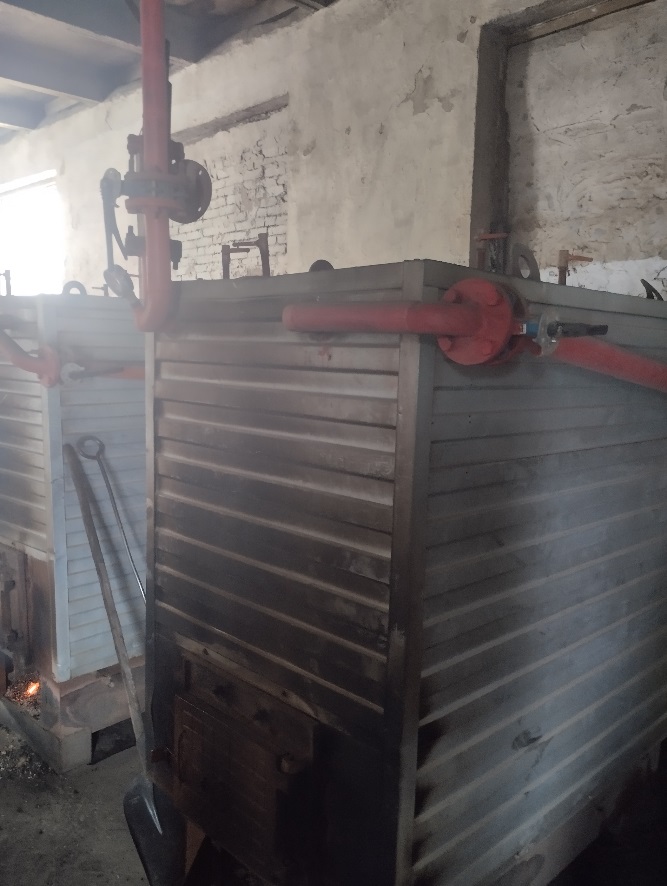 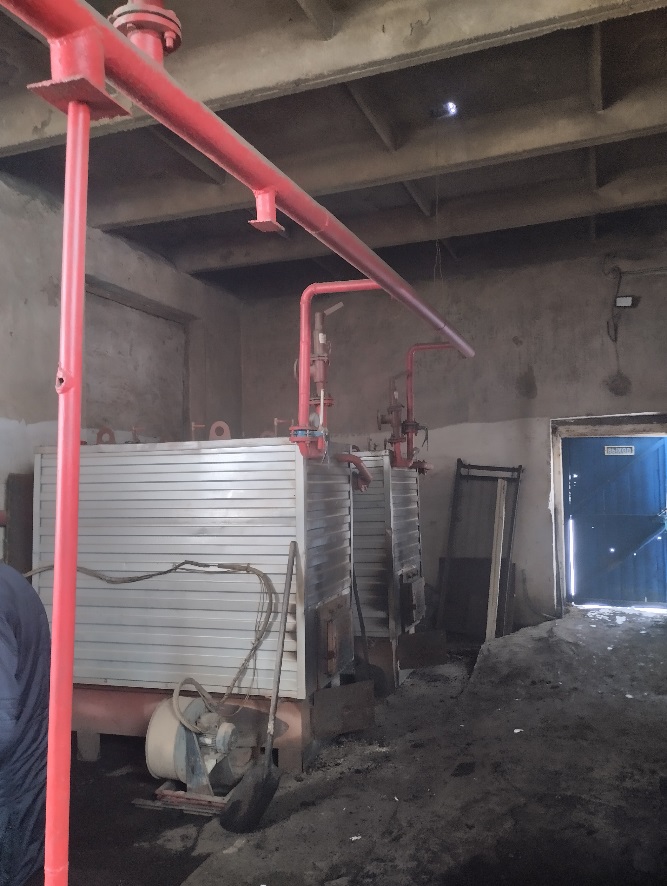 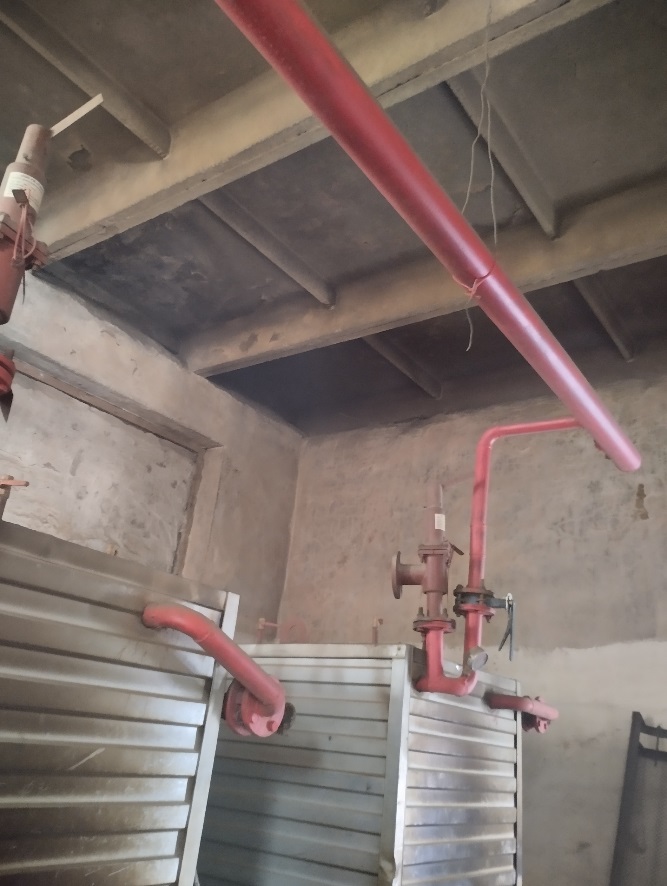 Котельная в с. Малиновка (точка подачи)Красноярский край, Саянский район, с. Малиновка, ул. Ленина, д.23А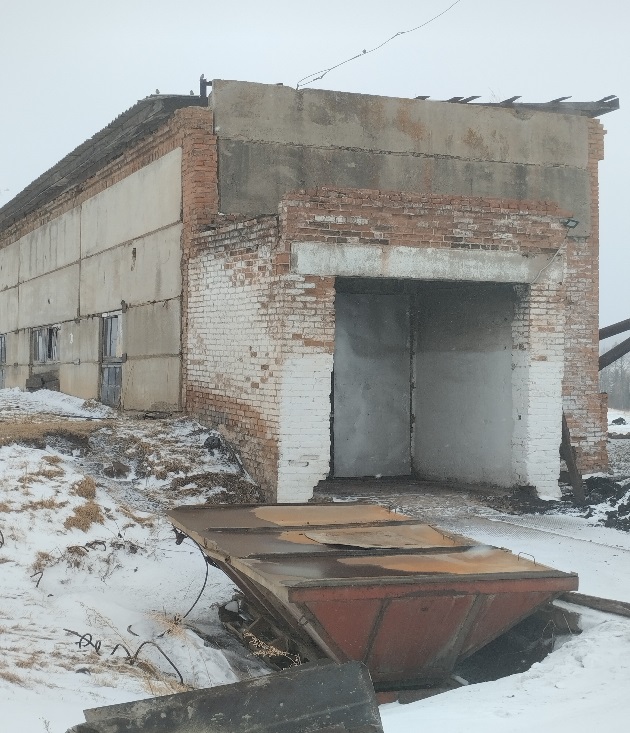 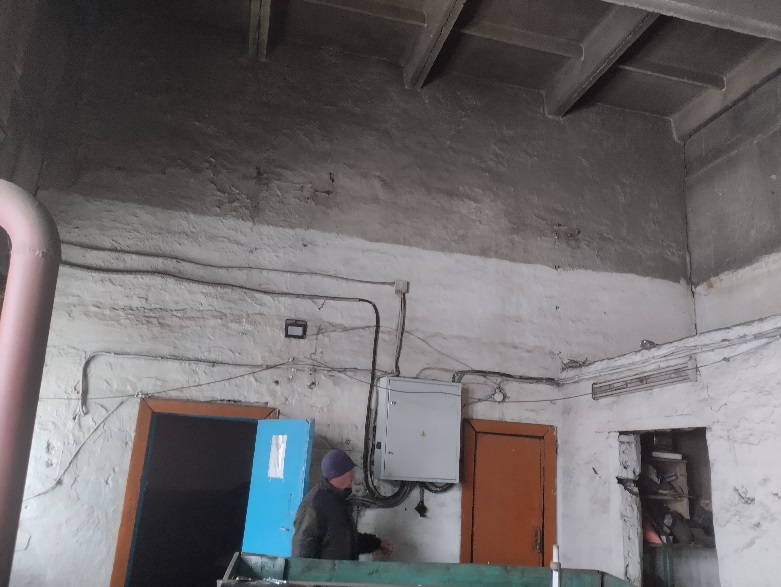 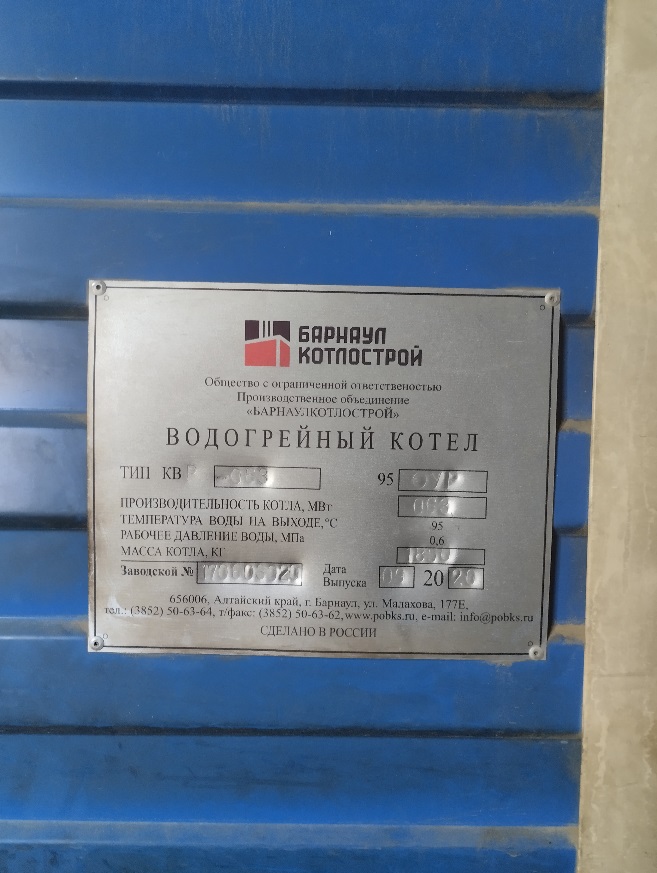 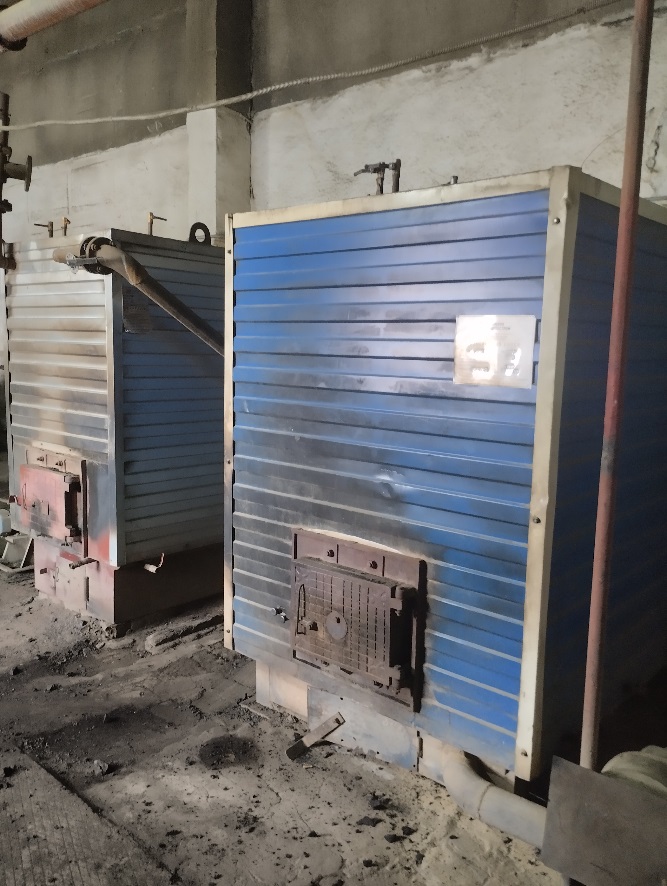 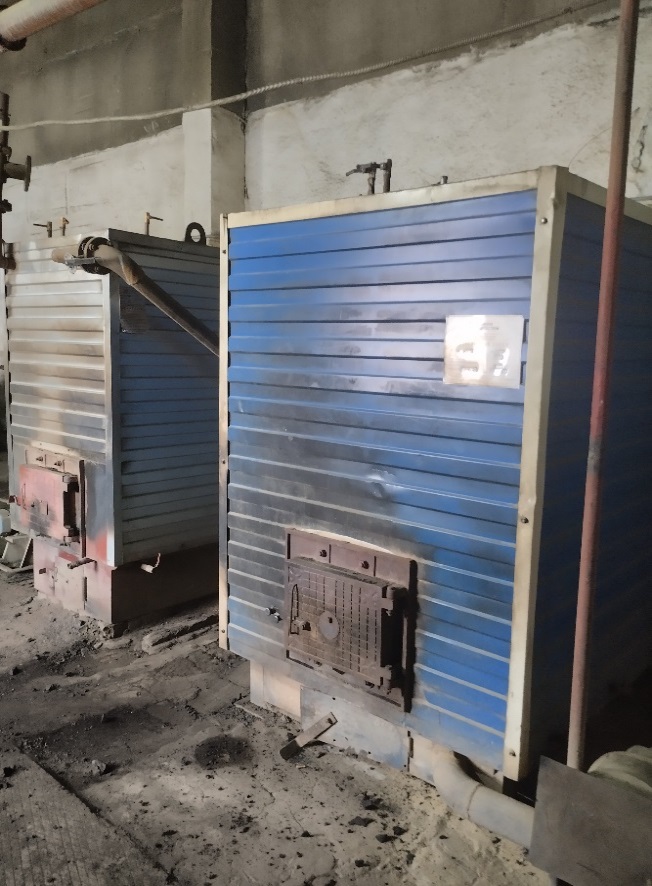 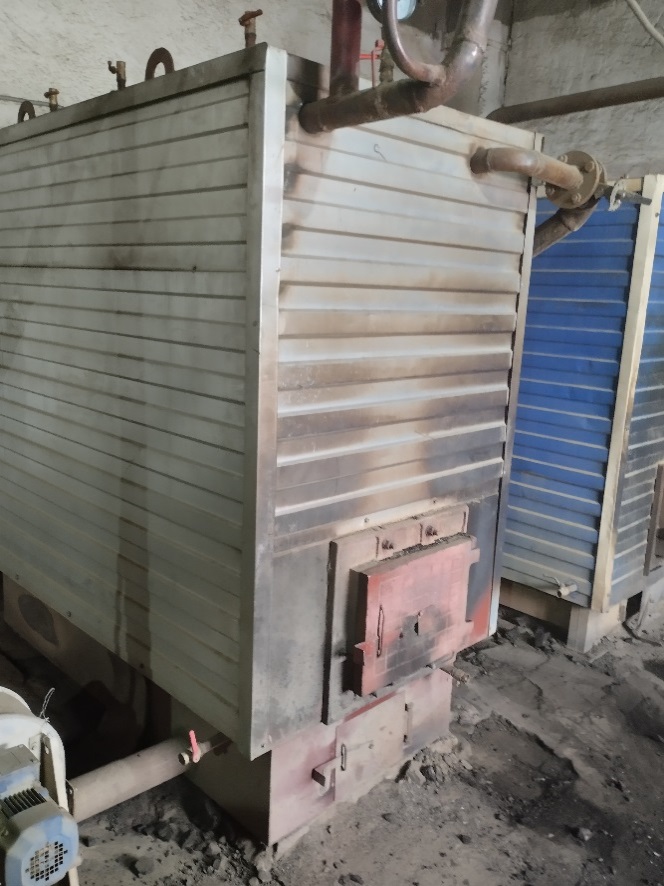 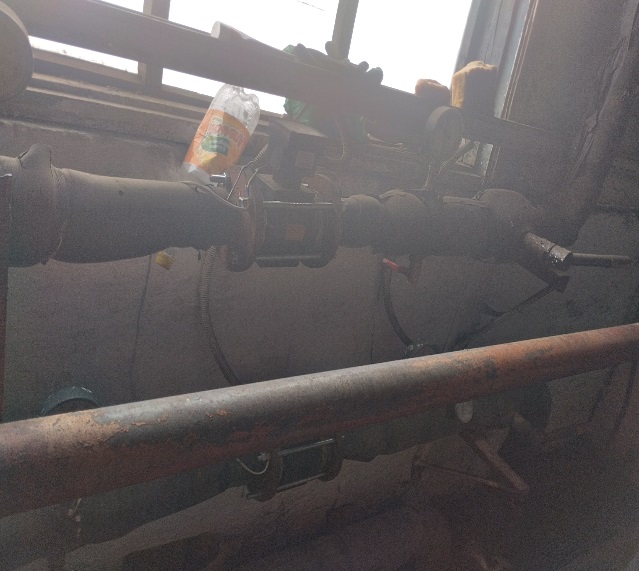 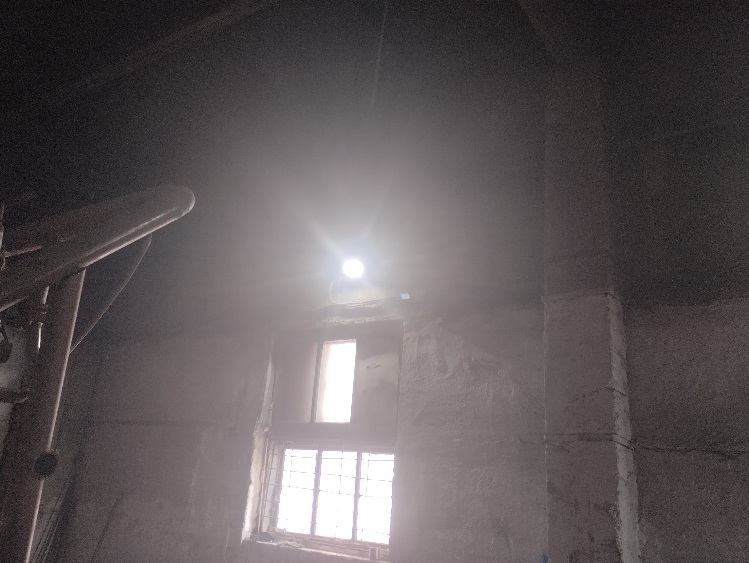 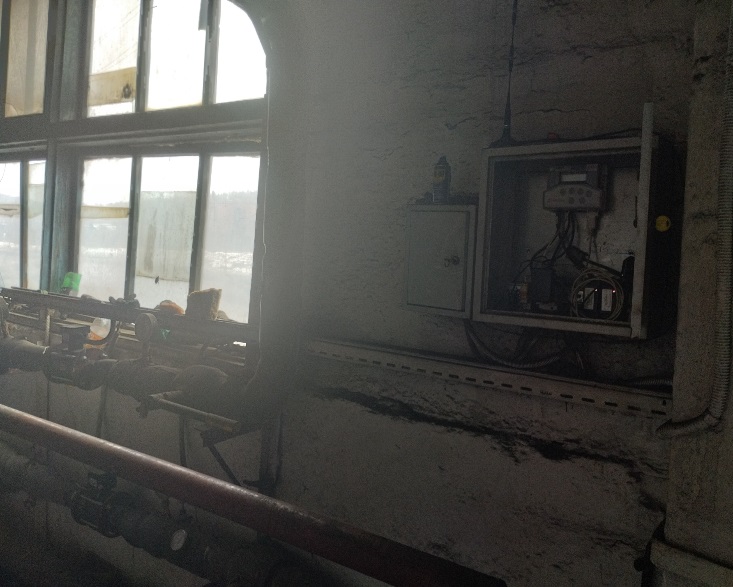 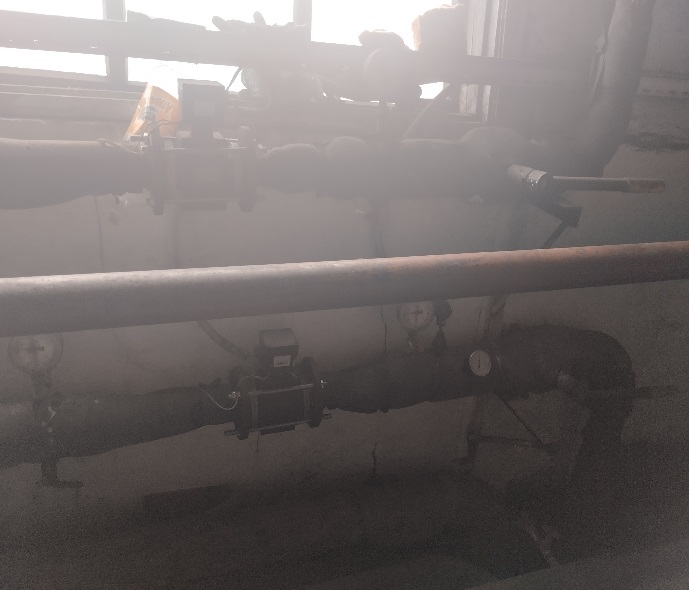 Котельная в с. Вознесенка (точка подачи)Красноярский край, Саянский район, с. Вознесенка, ул. Центральная, д.69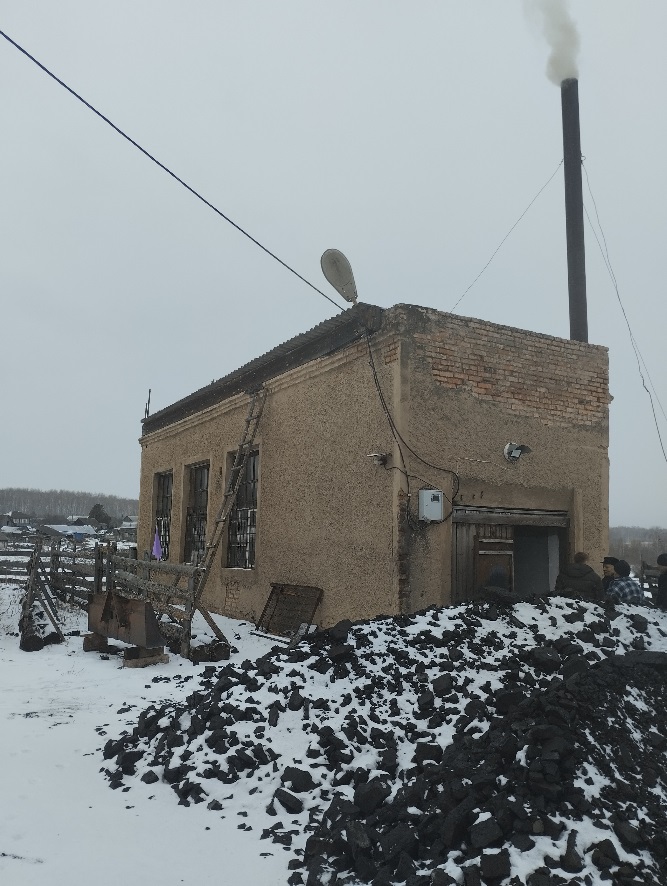 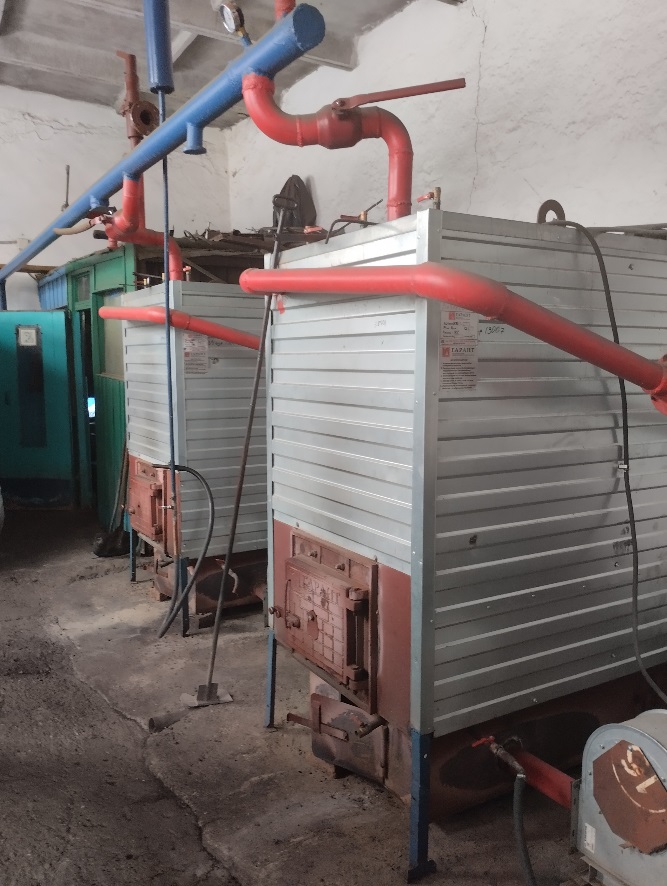 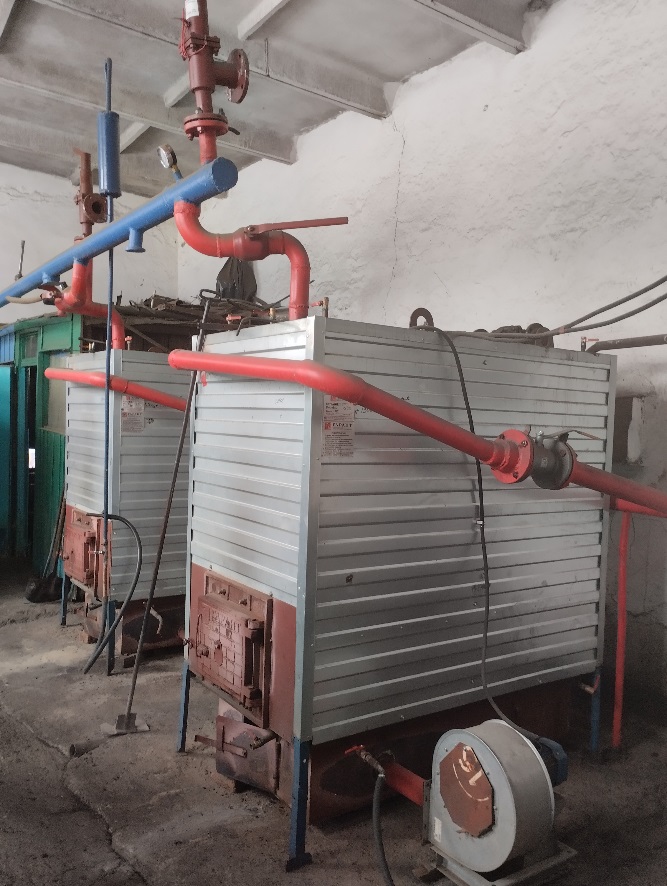 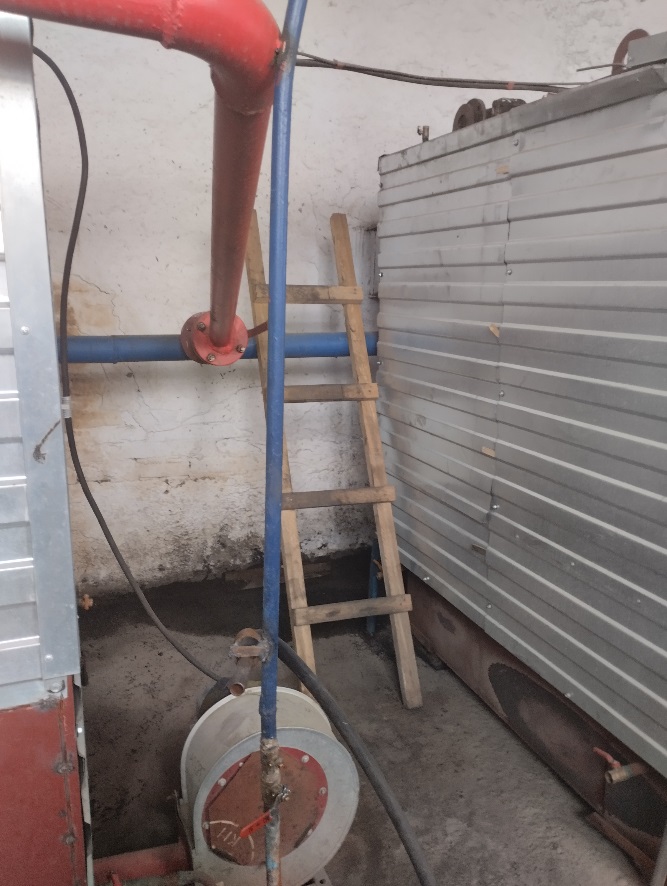 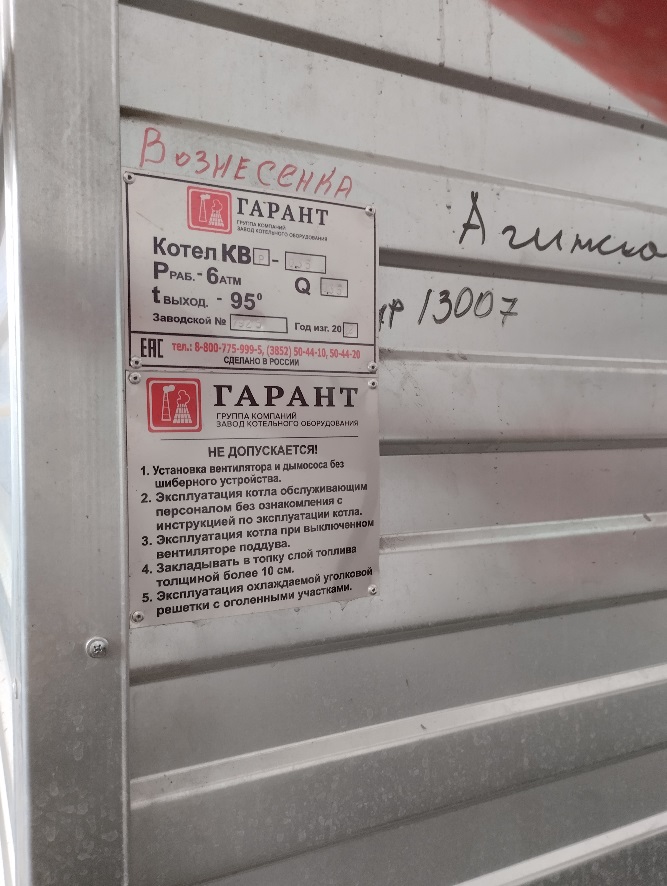 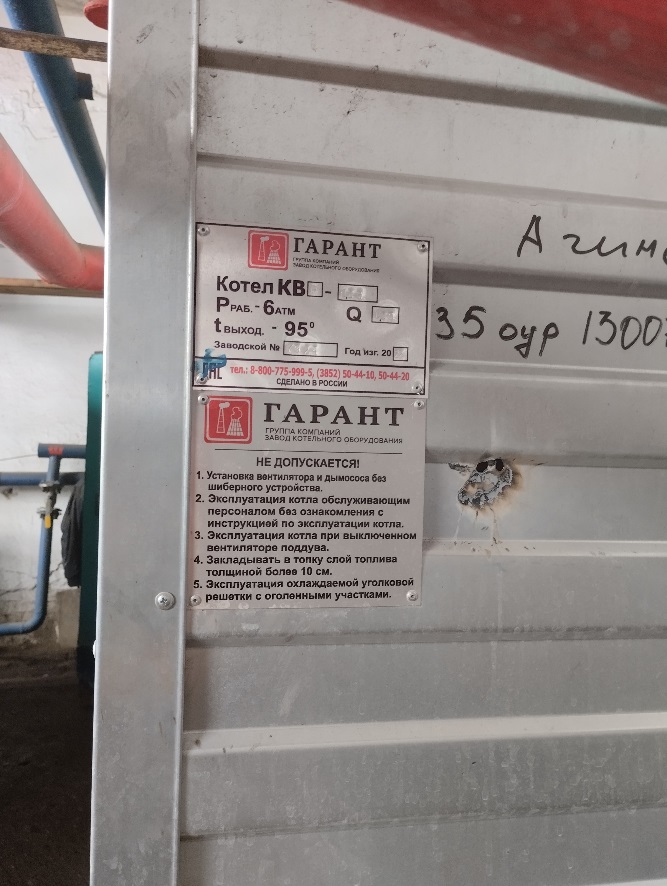 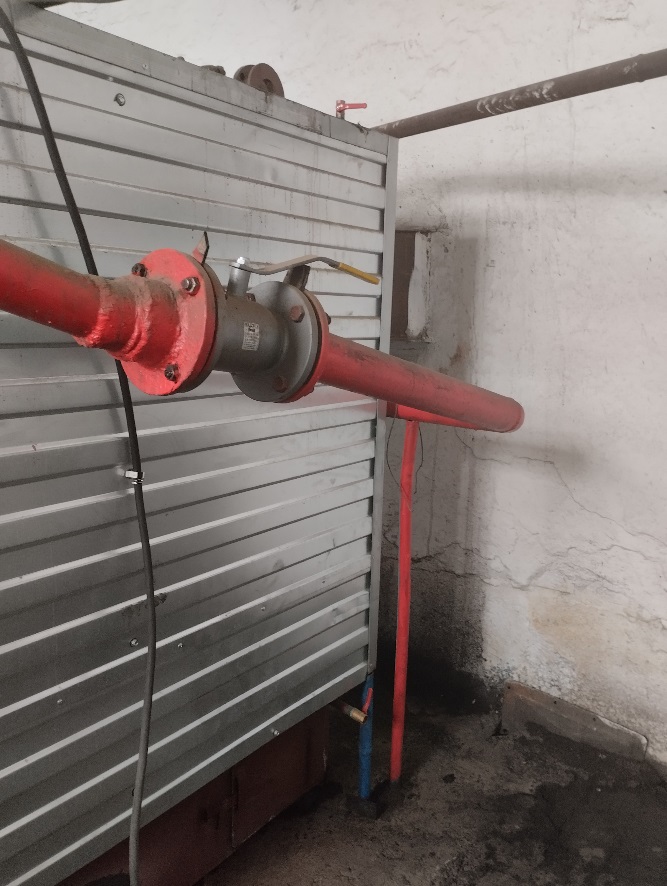 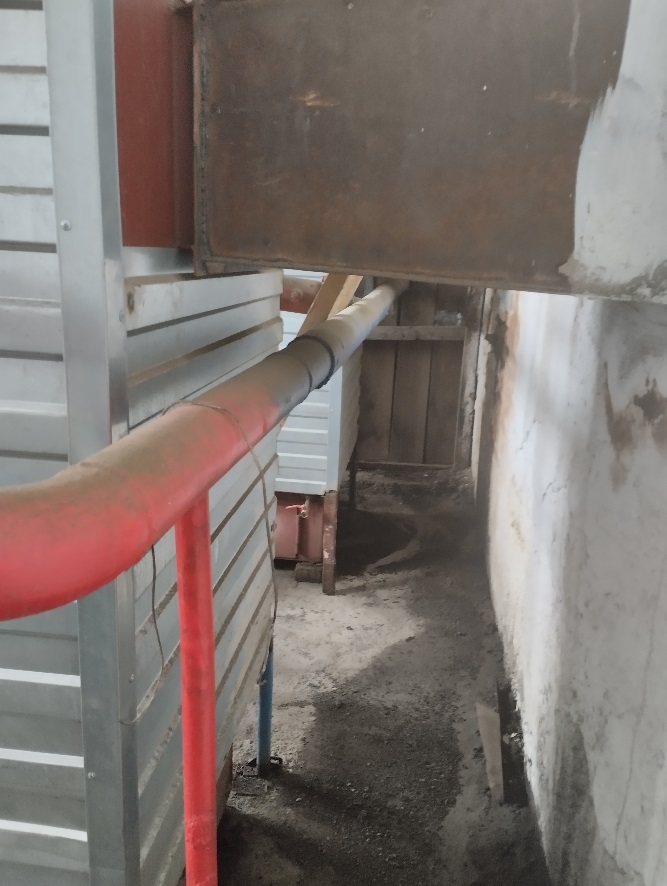 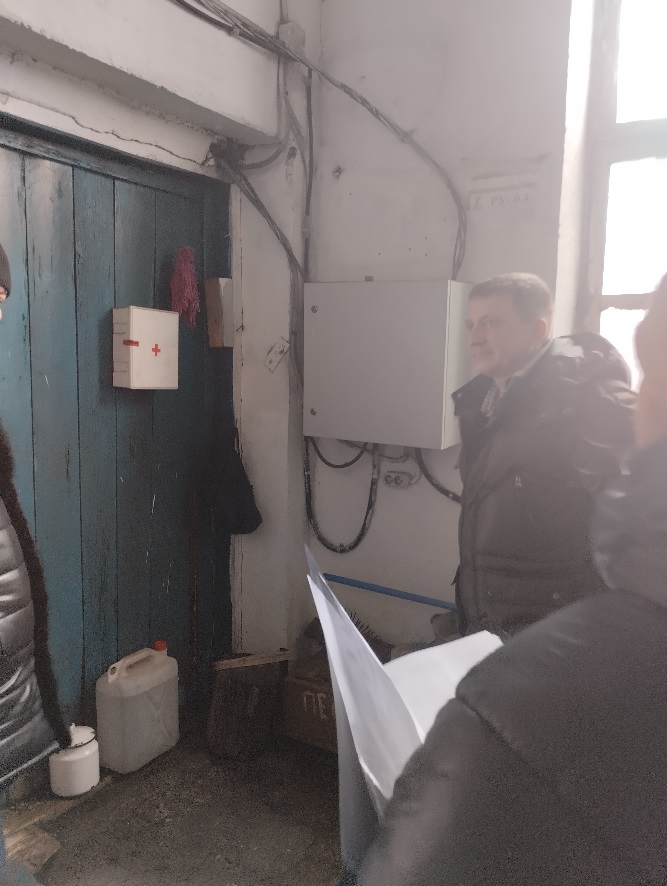 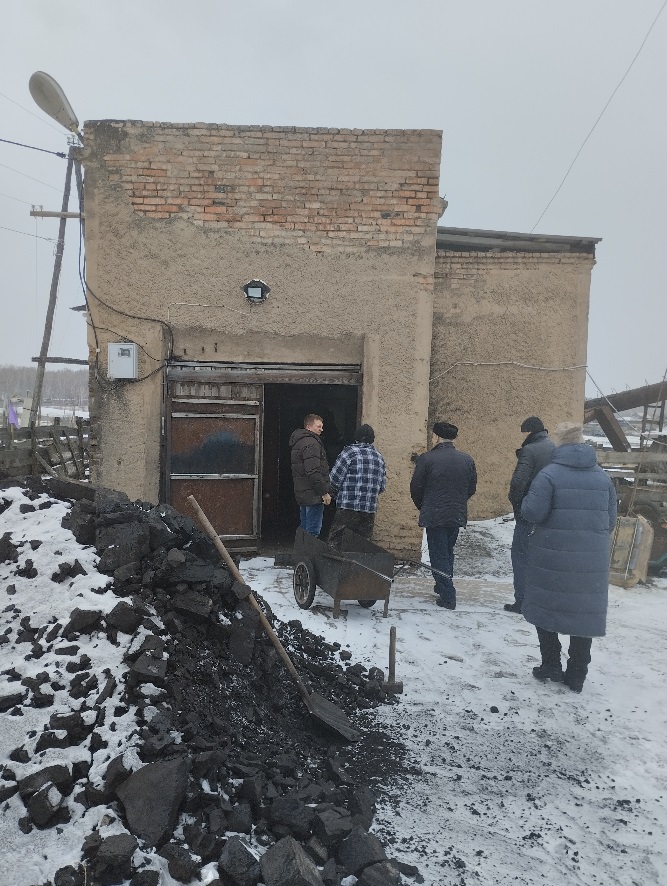 Котельная в с. Гладково (точка подачи)Красноярский край, Саянский район, с. Гладково, ул. Киселева, д.18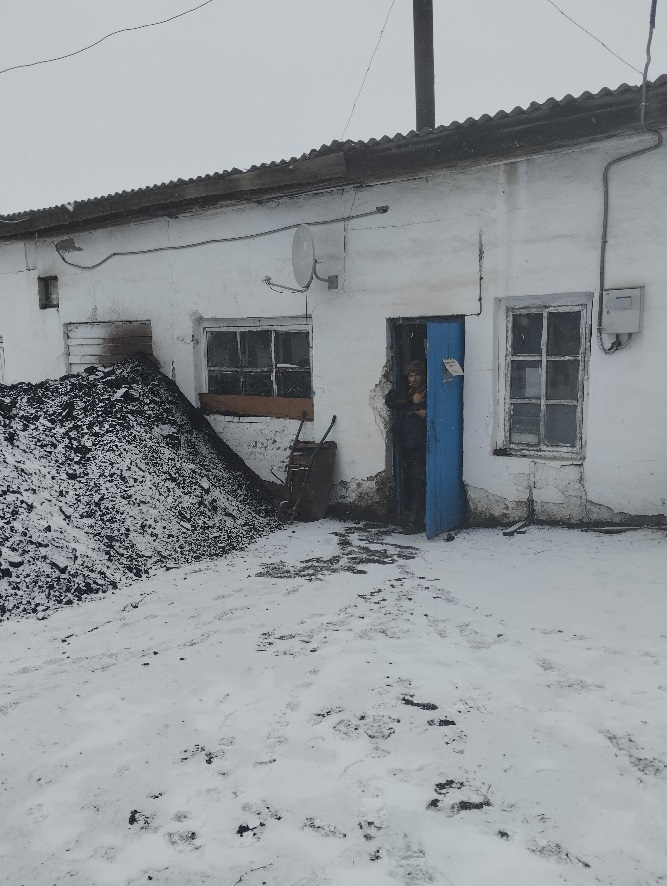 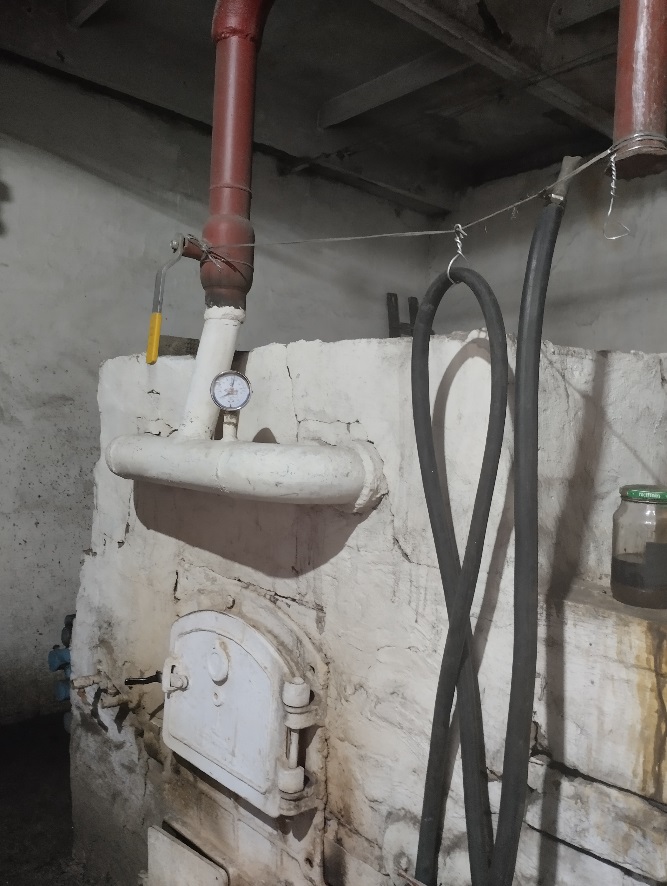 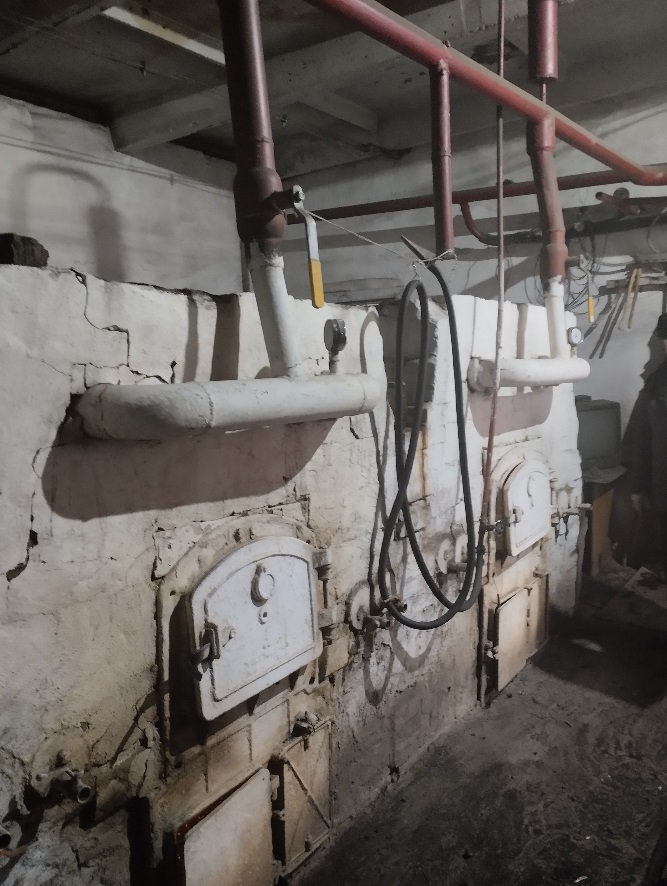 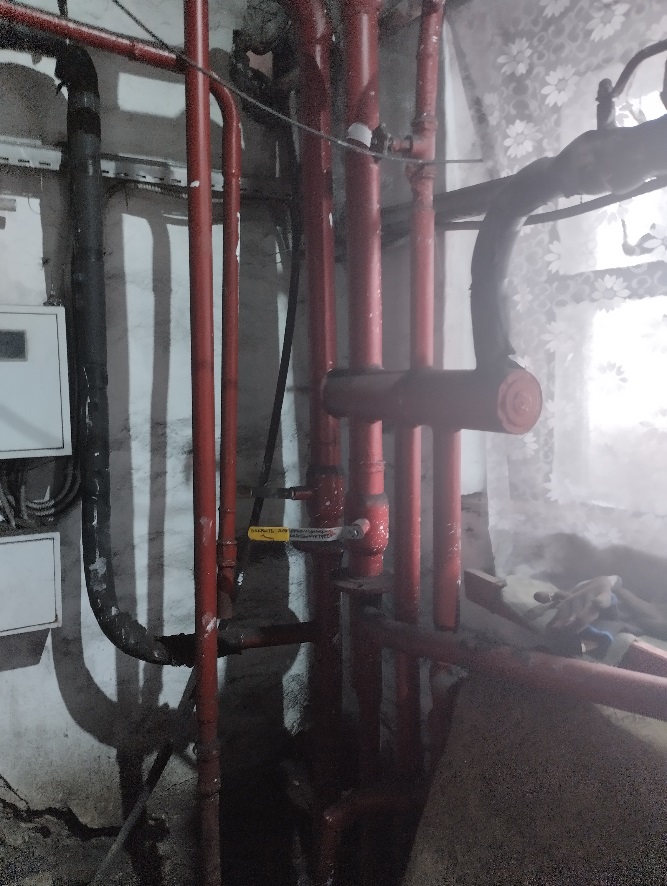 Котельная в с. Межово (точка подачи)Красноярский край, Саянский район, с. Межово, ул. Новая, д.28, часть зд.2   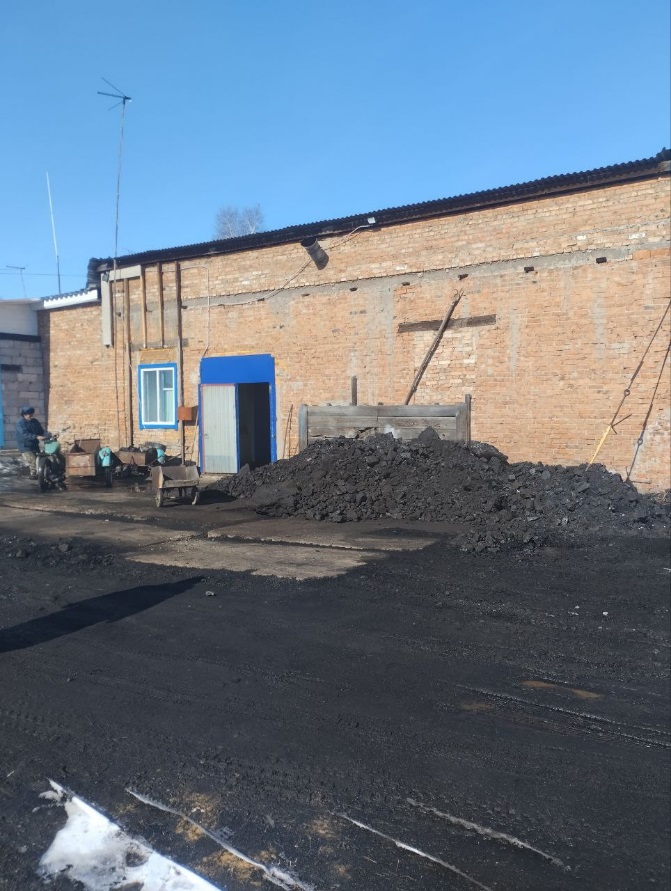 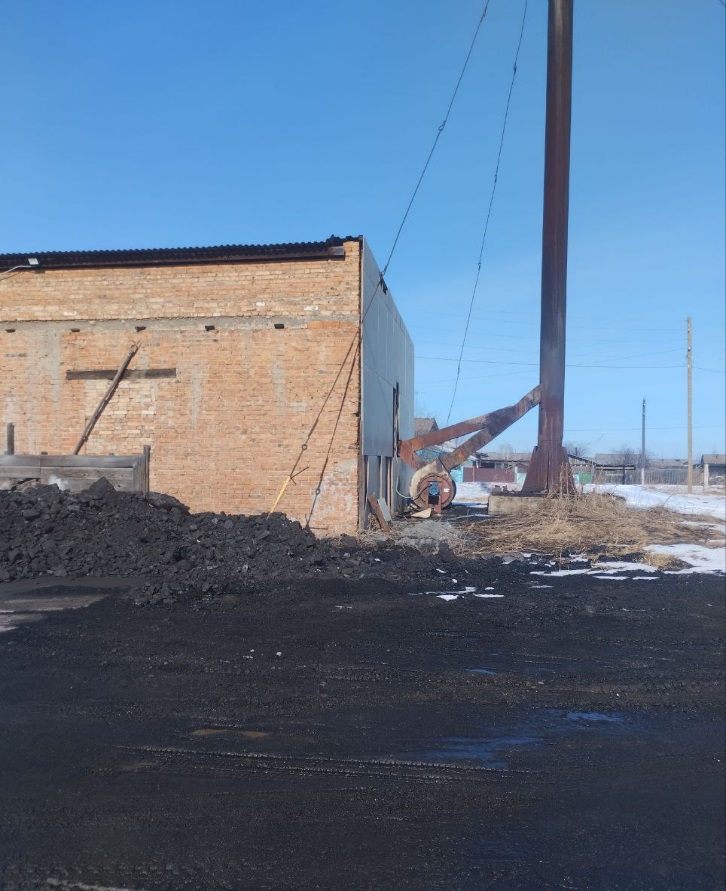 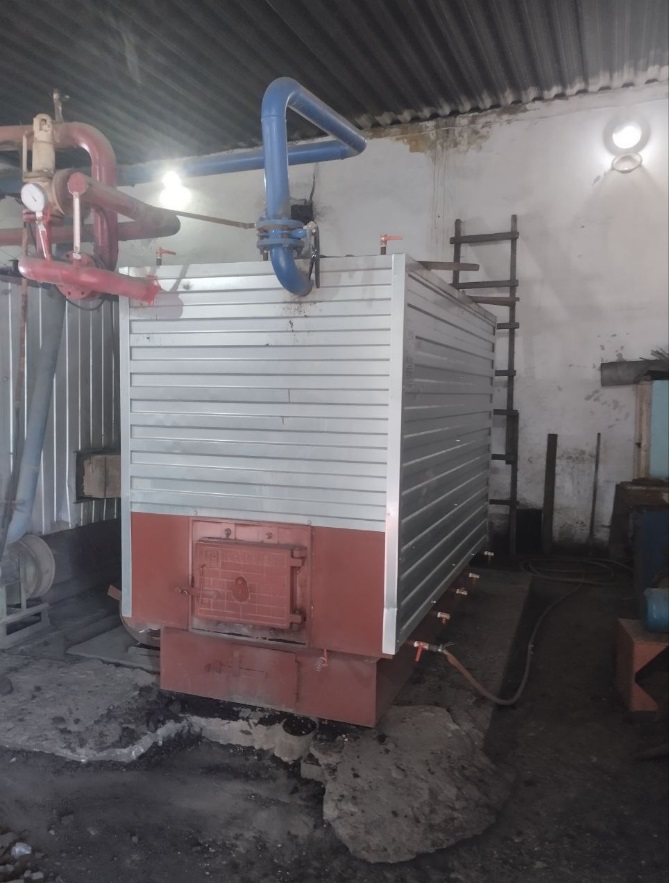 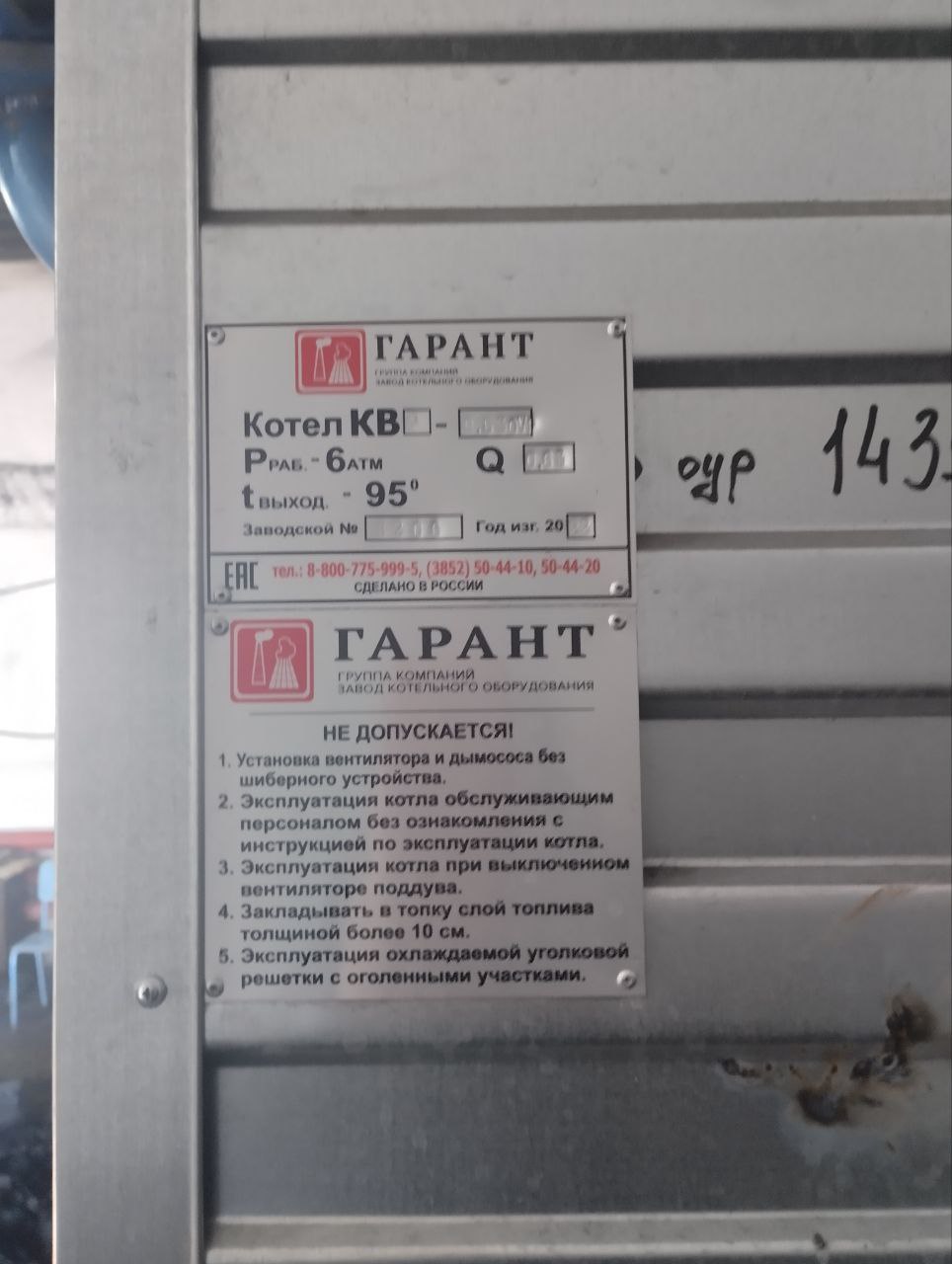 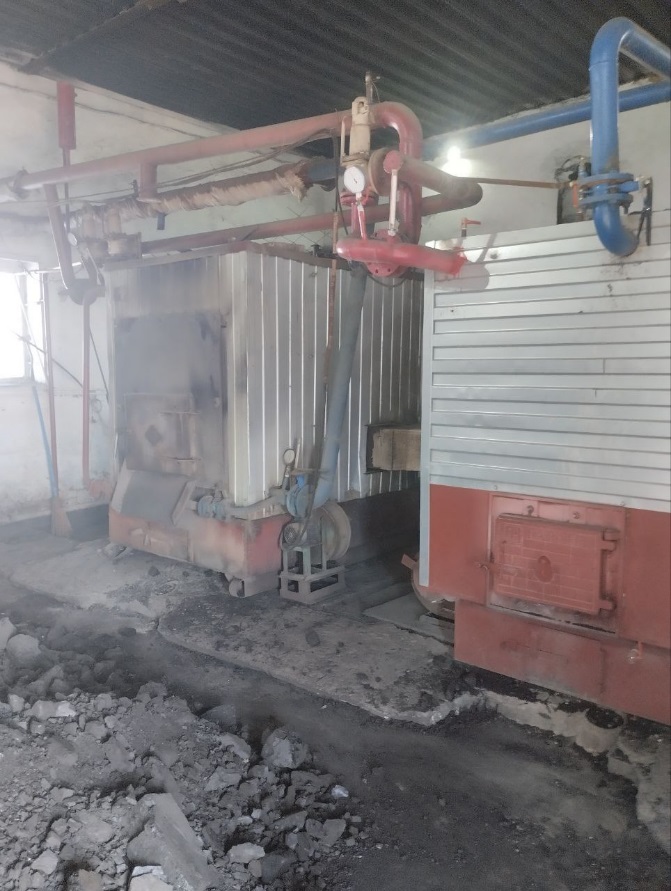 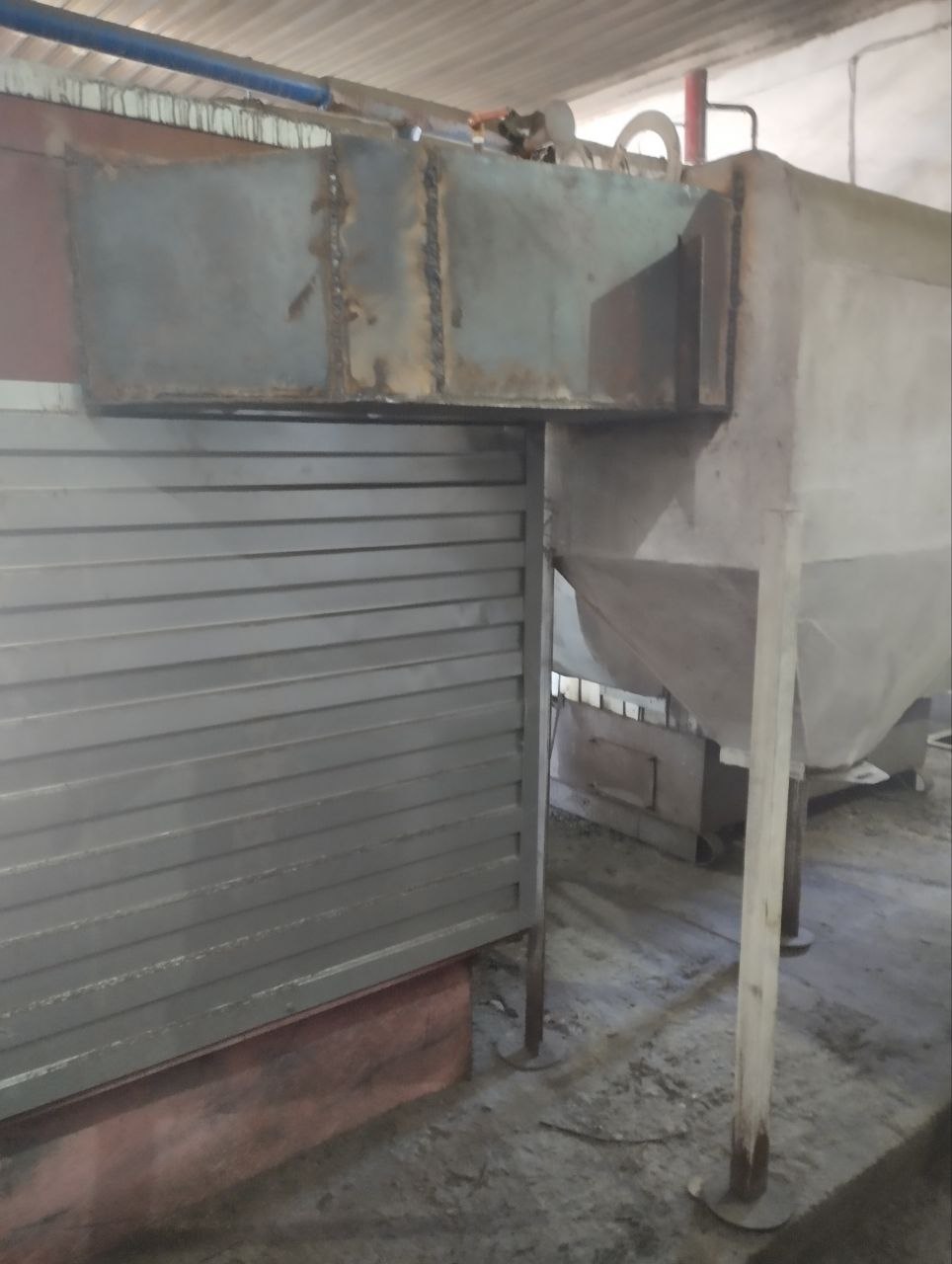 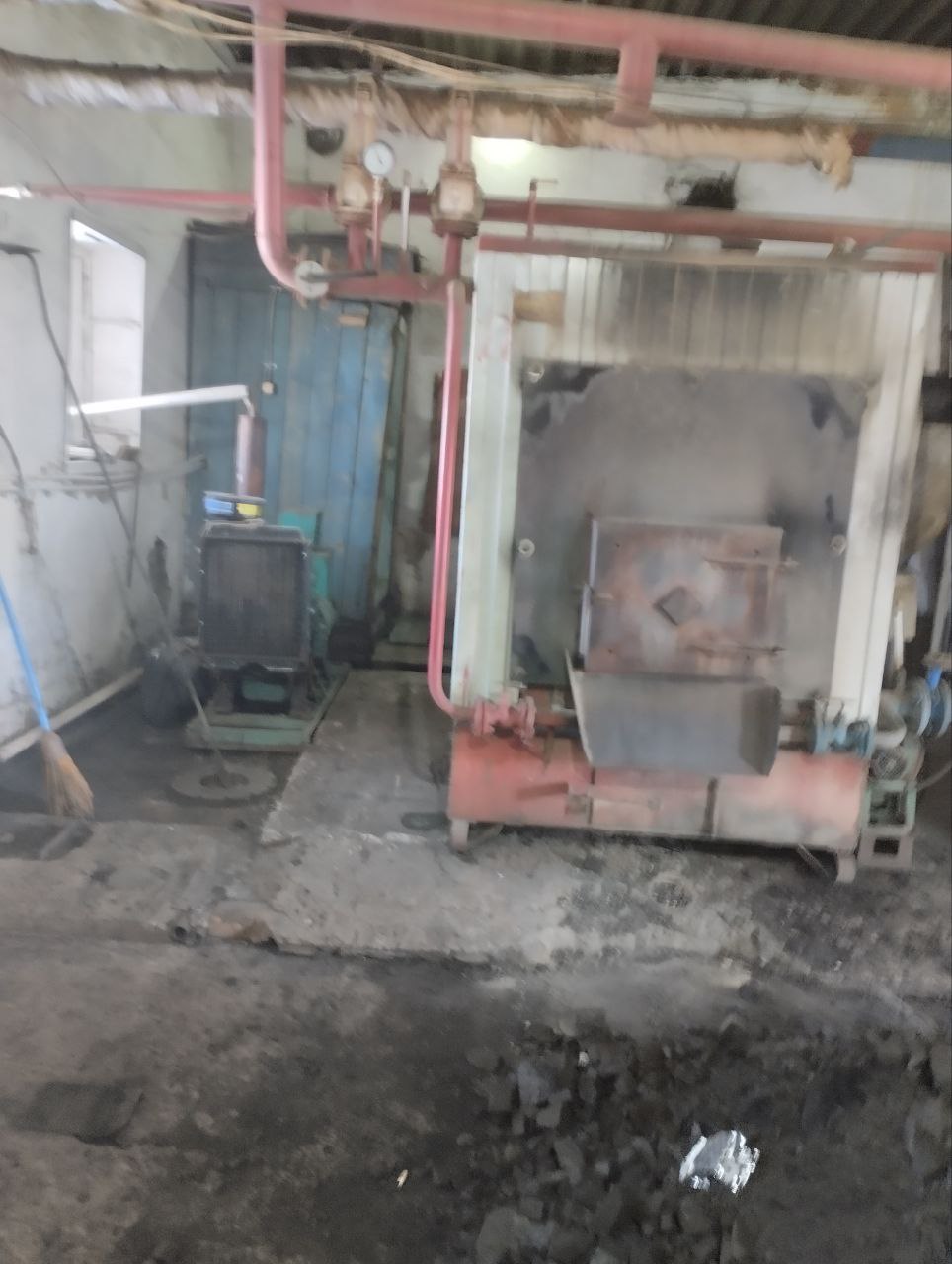 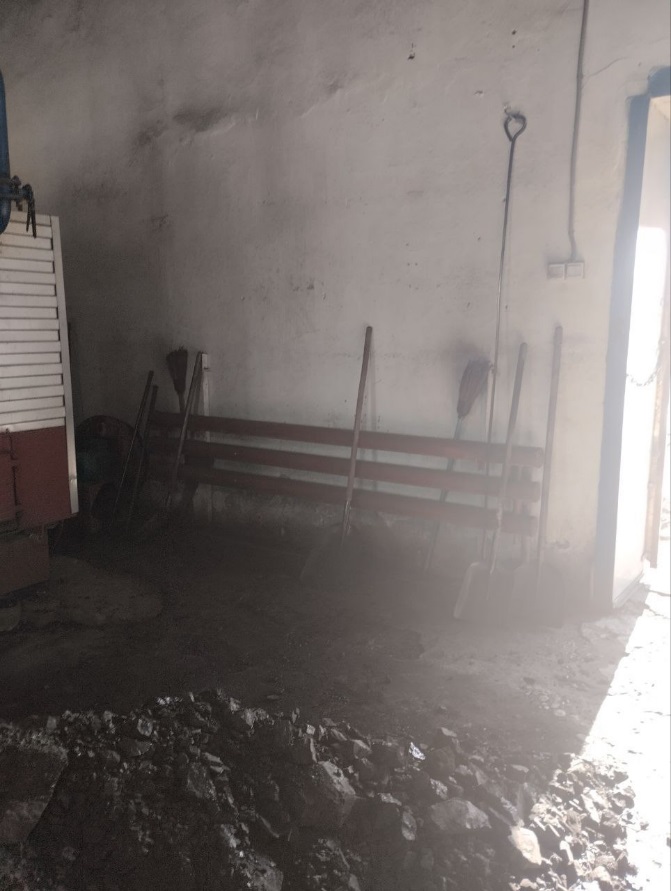 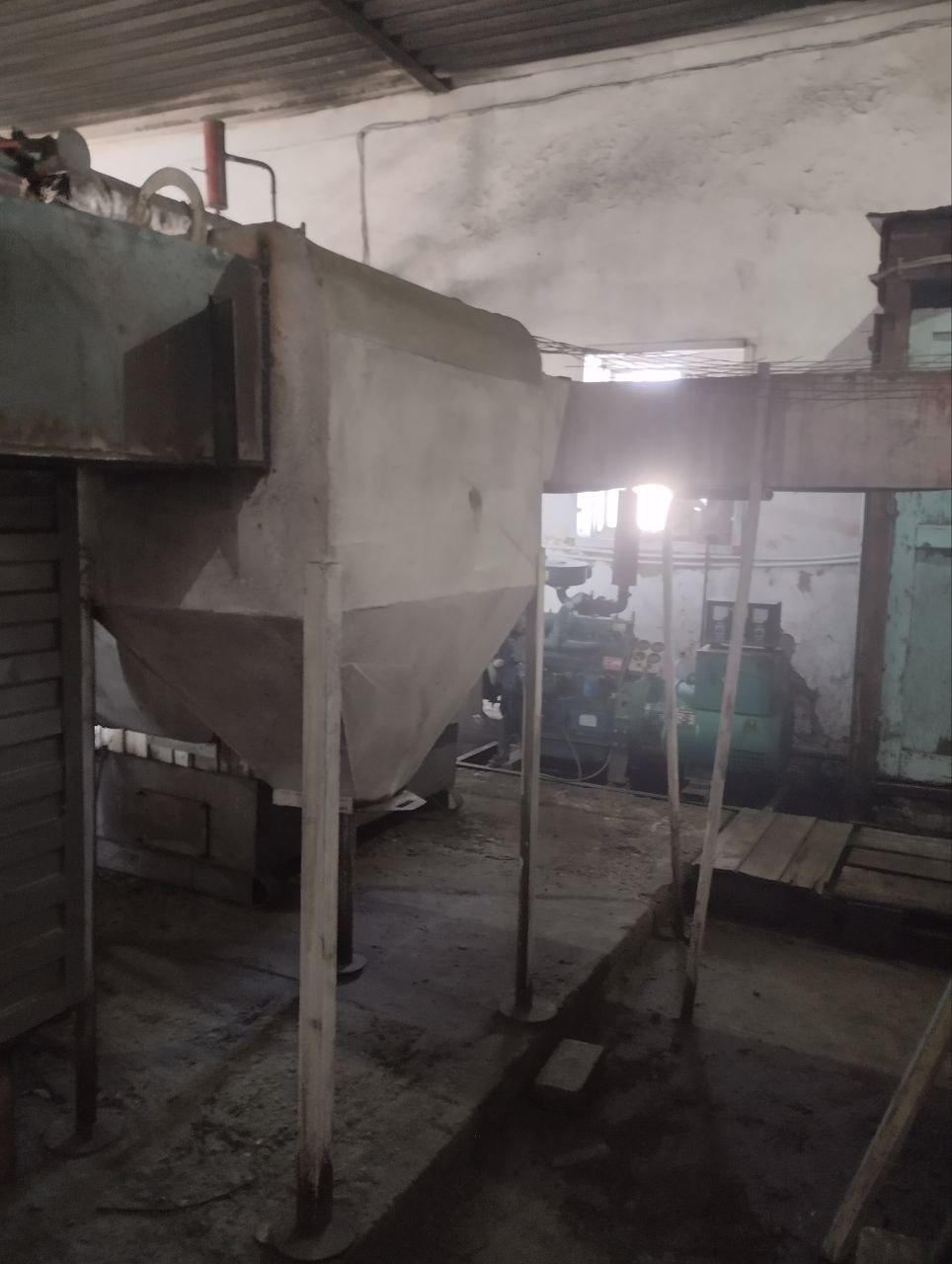 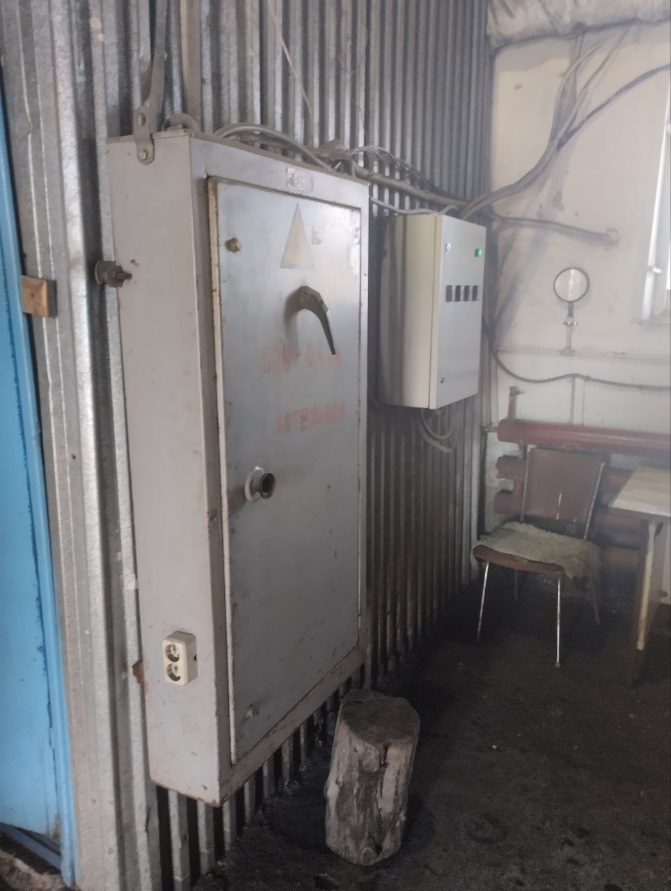 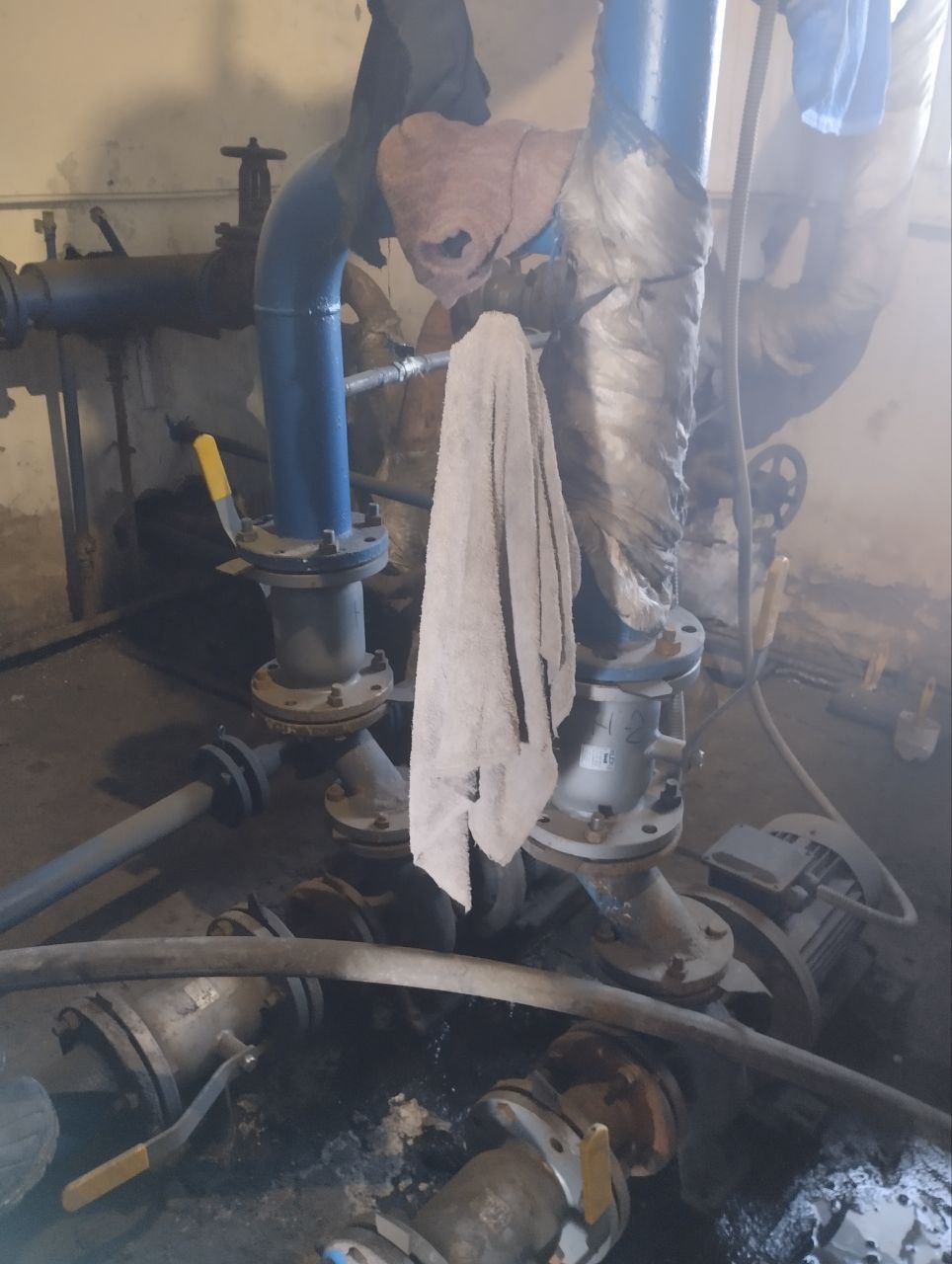 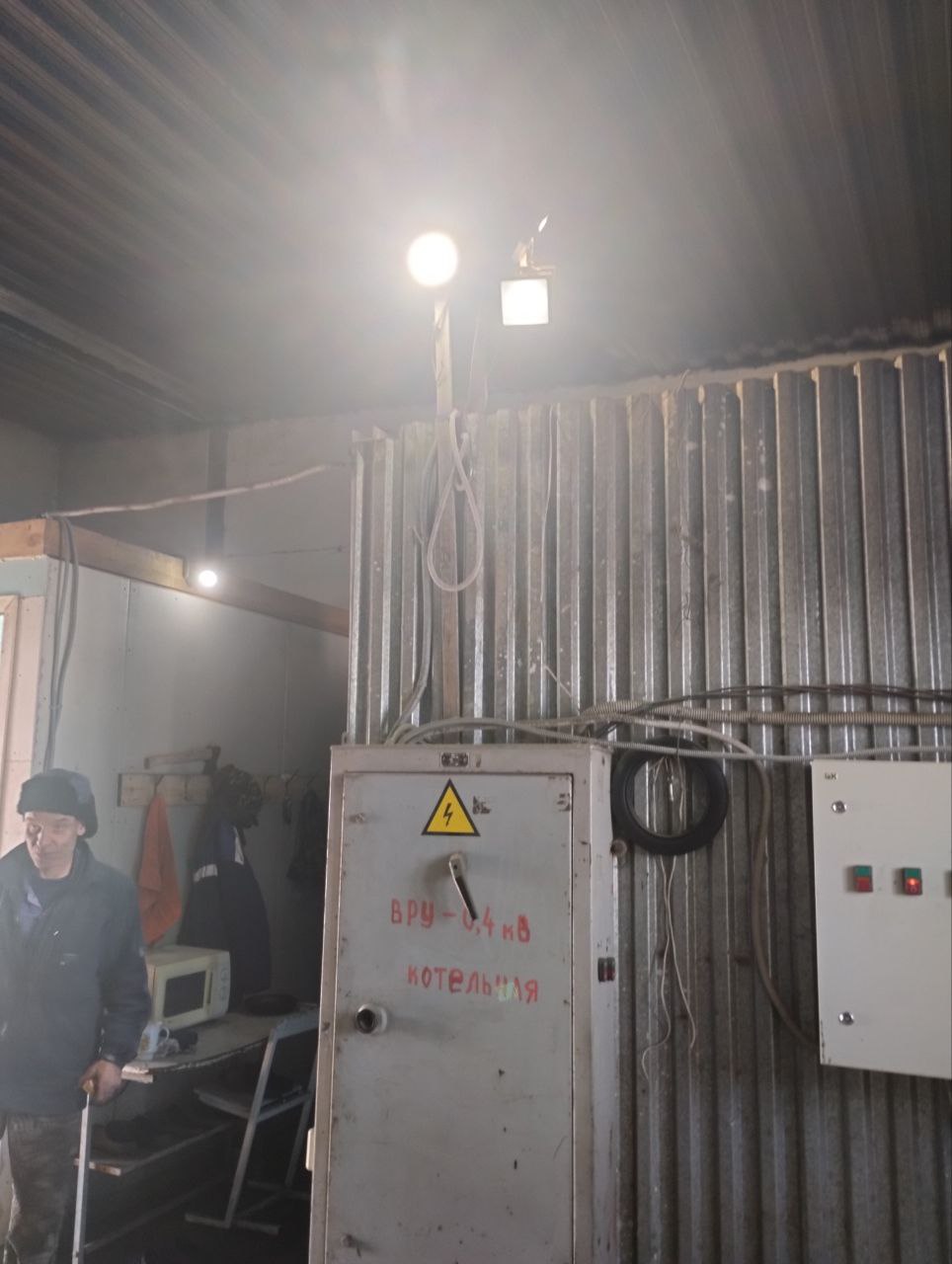 